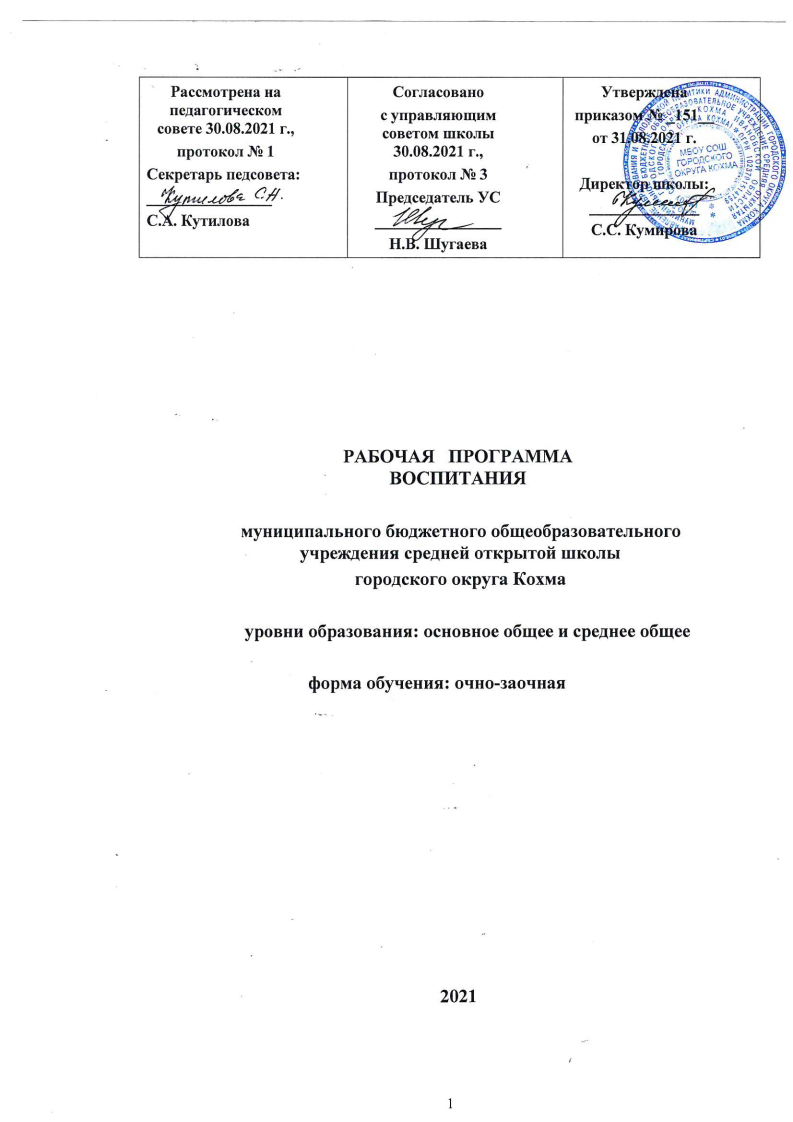 РАБОЧАЯ   ПРОГРАММА ВОСПИТАНИЯмуниципального бюджетного общеобразовательного учреждения средней открытой школы городского округа Кохма                    уровни образования: основное общее и среднее общееформа обучения: очно-заочная2021СОДЕРЖАНИЕПОЯСНИТЕЛЬНАЯ ЗАПИСКА              Рабочая программа воспитания МБОУ СОШ г. о. Кохма (далее - Программа) разработана в соответствии с приказом Министерства просвещения Российской Федерации от 11.12.2020 № 712 «О внесении изменений в некоторые федеральные государственные образовательные стандарты общего образования по вопросам воспитания обучающихся», методическими рекомендациями «Примерная программа воспитания», утверждённой 02.06.2020 года на заседании Федерального учебно-методического объединения по общему образованию, Федеральными государственными образовательными стандартами (далее - ФГОС) общего образования.             Данная программа направлена на приобщение обучающихся к российским традиционным духовным ценностям, правилам и нормам поведения в российском обществе, а также решение проблем гармоничного вхождения школьников в социальный мир и налаживания ответственных взаимоотношений с окружающими их людьми.              Воспитательная программа является обязательной частью основных образовательных программ МБОУ СОШ г. о. Кохма и призвана помочь всем участникам образовательного процесса реализовать воспитательный потенциал совместной деятельности и тем самым сделать школу воспитывающей организацией.              Программа воспитания призвана обеспечить достижение обучающимся личностных результатов, определенные ФГОС:              - формировать у обучающихся основы российской идентичности;             - готовность к саморазвитию;            - мотивацию к познанию и обучению;  - ценностные установки и социально-значимые качества личности;  - активное участие в социально- значимой деятельности школы.            Данная программа воспитания показывает систему работы с обучающимися в школе на уровне основного общего и среднего общего образования, где преподавание осуществляется по очно-заочной форме. Программа включает в себя четыре основных раздела:Раздел «Особенности организуемого в школе воспитательного процесса», в котором размещена информация: о специфике расположения школы, особенностях ее социального окружения, источниках положительного или отрицательного влияния на обучающихся, значимых партнерах школы, особенностях контингента обучающихся, оригинальных воспитательных находках школы, а также важных для школы принципах и традициях воспитания.Раздел «Цель и задачи воспитания», в котором на основе базовых общественных ценностей сформулирована цель воспитания и задачи, которые  школе предстоит решать для достижения цели.          3. Раздел «Виды, формы и содержание деятельности», в котором раскрывается как школа осуществляет достижение поставленных цели и задач воспитания. Данный раздел состоит из нескольких инвариантных и вариативных модулей, каждый из которых ориентирован на одну из поставленных школой задач воспитания и соответствует одному из направлений воспитательной работы школы. Инвариантными модулями здесь являются:«Классное руководство», «Школьный урок», «Курсы внеурочной деятельности», «Работа с родителями», «Самоуправление»«Профориентация». Вариативными модули являются: «Ключевые общешкольные дела», «Детские общественные объединения», «Школьные медиа», «Экскурсии, экспедиции, походы», «Организация предметно-эстетической среды».Раздел «Основные направления самоанализа воспитательной работы», в котором представлено как происходит самоанализ организуемой в школе воспитательной работы: перечень основных направлений самоанализа, который дополнен критериями и способами его осуществления.            К программе воспитания прилагается ежегодный календарный план воспитательной работы.ОСОБЕННОСТИ ОРГАНИЗУЕМОГО В ШКОЛЕВОСПИТАТЕЛЬНОГО ПРОЦЕССАСоциальная среда школы.              МБОУ СОШ городского округа Кохма расположена на юко-востоке г.Кохма в микрорайоне «Жилзона» и примыкающих к ней ближайших территорий «Поселок писателей», «Поселок мелиораторов», «Поселок «Железнодорожный», микрорайон «Просторный». В районе расположены предприятия: OAO «Строммашииа», асфальтовый завод, несколько частных автопредприятий и стоянок, городская поликлиника, МАДОУ детский сад №11, Центр социальной защиты населения, сеть магазинов.               Социальная структура микрорайона, как и города в целом (с численностью не более 30 тыс. жителей) представлена различными социальными группами. В основном это рабочие и служащие вышеперечисленных предприятий и учреждений, а также частные предприниматели, интеллигенция, военнослужащие, домохозяйки.         Особенность контингента учащихся МБОУ СОШ г.о. Кохма: возраст учащихся от 15 лет и старше, без ограничения в возрасте. Это, в основном, старшие подростки и молодежь в возрасте до 35 лет. Они проживают на территории г. Кохма и других населенных пунктов Ивановской области.              Несовершеннолетние обучающиеся составляют 50-60% от зачисленных на обучение по очно-заочной форме. Все несовершеннолетние обучающиеся проживают в г. Кохме. Некоторые из них стоят на учете в КДН и ЗП в городском округе Кохма и в ОП № 5 г.о. Кохма. Наличие несовершеннолетних подростков, относящихся к «группе риска», совершивших правонарушения определяет особенность направлений воспитательной работы в школе.            Школа имеет определённый опыт взаимодействия с субъектами внешней среды, социальными партнерами. Целенаправленно выстраивается система вешних связей школы с:  - органами власти разных уровней;  - колледжами г.Кохмы, г. Шуи, г. Иваново, г. Кинешмы;  - АУ «Институт развития образования Ивановской области»;   - Центром информатизации и оценки качества образования Ивановской области;           -  Свято-Благовещенским приходом русской православной церкви              г. Кохма;            - Кохомской городской больницей городского округа Кохма;            - Школой искусств городского округа Кохма;           - Центром внешкольной работы;             - стадионом «Рекорд» г.о. Кохма;            - музеем «История г.о. Кохма»;            - библиотеками г.о. Кохма;            - Территориальным центром социальной защиты населения;            - ОП № 5 г.о. Кохма;            - КДН и ЗП в городском округе Кохма;            - ФКУ ИК-5 УФСИН по Ивановской области               МБОУ СОШ городского округа Кохма, устанавливая связи с социальными институтами и социальными партнерами, формирует социально-педагогический комплекс, который может решить реально проблемы подростков и учащейся молодежи, учащихся «группы риска».               Отдельные звенья структуры обеспечивают целостный процесс социального воспитания, который помогает эффективно решать задачи разностороннего творческого развития личности, социализации, создания комфортной социально-образовательной среды, единого воспитательного пространства в мире социума, правовой и экономической защиты, профилактики правонарушений среди несовершеннолетних.              Процесс воспитания в МБОУ СОШ г. о. Кохма основывается на следующих принципах:приоритет безопасности ребенка – неукоснительное соблюдение законности и прав семьи и ребенка, соблюдения конфиденциальности информации о ребенке и семье, приоритета безопасности ребенка при нахождении его в образовательной организации;психологическая комфортная среда - ориентир на создание в образовательной организации для каждого ребенка и взрослого позитивных эмоций, и доверительных отношений, конструктивного взаимодействия школьников и педагогов, воспитательных усилий педагогов, учащихся и их родителей;событийность - реализация процесса воспитания главным образом через создание в школе детско-взрослых общностей, которые бы объединяли детей и педагогов яркими и содержательными событиями, общими совместными делами как предмета совместной заботы и взрослых, и детей;совместное решение личностно и общественно значимых проблем – личностные и общественные проблемы являются основными стимулами развития школьника, а воспитание важной чертой каждого ключевого дела и большинства используемых для воспитания других совместных дел педагогов и школьников является коллективная разработка, коллективное планирование, коллективное проведение и коллективный анализ их; это педагогическая поддержка процесса развития личности обучающегося, организация основных совместных дел обучающихся и педагогических работников как предмета совместной заботы и взрослых, и детей;системно-деятельностная организация воспитания - интеграция содержания различных видов деятельности обучающихся осуществляется на основе базовых национальных ценностей, системности, целесообразности и не шаблонности воспитания как условия его эффективности;следование нравственному примеру - содержание учебного процесса, вне учебной и внешкольной деятельности наполняется примерами нравственного поведения, особое значение для духовно-нравственного развития обучающегося имеет пример учителя, его внешний вид, культура общения и т. д;ориентация на идеал - воспитание всегда ориентировано на определённый идеал, который являет собой высшую цель стремлений, деятельности воспитания и самовоспитания, духовно-нравственного развития личности. В нашей школе формирование жизненных идеалов, помогает найти образы для подражания в рамках гражданско- патриотического воспитания, музейной педагогике, что позволяет обучающимся сопоставить свои жизненные приоритеты с духовной высотой, героизмом идеала.          Основными традициями воспитания в МБОУ СОШ г. о. Кохма являютсяследующие:стержнем годового цикла воспитательной работы школы являются ключевые общешкольные дела, через которые осуществляется интеграция результатов;в школе создаются такие условия, при которых по мере взросления ребенка увеличивается и его роль в совместных делах (от пассивного наблюдателя до организатора);в проведении общешкольных дел отсутствует соревновательность между классами, поощряется конструктивное межклассное и межвозрастное взаимодействие школьников, а также их социальная активность;педагоги школы ориентированы на формирование коллективов в рамках школьных классов, кружков, студий и иных детских объединений по интересам, на установление в них доброжелательных и товарищеских взаимоотношений;ключевой фигурой воспитания в школе является классный руководитель, реализующий по отношению к детям защитную, личностно развивающую, организационную, посредническую (в разрешении конфликтов) функции.  ЦЕЛЬ И ЗАДАЧИ ВОСПИТАНИЯ           Современный национальный воспитательный идеал личности, воспитанной в новой российской общеобразовательной школе - это высоконравственный, творческий, компетентный гражданин России, принимающий судьбу Отечества как свою личную, осознающей ответственность за настоящее и будущее своей страны, укоренённый в духовных и культурных традициях многонационального народа Российской Федерации.            Исходя из этого, общей целью воспитания в МБОУ СОШ г. о. Кохма является формирование у обучающихся духовно-нравственных ценностей, способности к осуществлению ответственного выбора собственной индивидуальной образовательной траектории, способности к успешной социализации в обществе.           Данная цель ориентирует педагогов, в первую очередь, на обеспечение позитивной динамики развития личности ребенка, а не только на обеспечение соответствия его личности единому стандарту. Сотрудничество, партнерские отношения педагога и обучающегося, сочетание усилий педагога по развитию личности ребенка и усилий самого ребенка по своему саморазвитию - являются важным фактором успеха в достижении поставленной цели в связи с этим важно.           Достижению поставленной цели воспитания обучающихся будет способствовать решение следующих основных задач:- поддерживать традиции образовательной организации и инициативы по созданию новых в рамках уклада школьной жизни, реализовывать воспитательные возможности общешкольных ключевых дел,- реализовывать воспитательный потенциал и возможности школьного урока, поддерживать использование интерактивных форм занятий с обучающимися на уроках;- инициировать и поддерживать ученическое самоуправление - как на уровне школы, так и на уровне классных сообществ; их коллективное планирование, организацию, проведение и анализ самостоятельно проведенных дел и мероприятий;- инициировать и поддерживать деятельность детских общественных организаций (в том числе РДШ);- вовлекать обучающихся в кружки, секции, клубы, студии и иные объединения, работающие по школьным программам внеурочной деятельности, реализовывать их воспитательные возможности;- организовывать профориентационную работу с обучающимися;- реализовывать потенциал классного руководства в воспитании обучающихся, поддерживать активное участие классных сообществ в жизни школы, укрепление коллективных ценностей школьного сообщества;- развивать предметно-эстетическую среду школы и реализовывать ее воспитательные возможности, формирование позитивного уклада школьной жизни и положительного имиджа и престижа школы;- организовать работу с семьями обучающихся, их родителями или законными представителями, направленную на совместное решение проблем личностного развития обучающихся.            Конкретизация общей цели воспитания применительно к возрастным особенностям школьников позволяет выделить в ней следующие целевые приоритеты, соответствующие уровням общего образования. Это то, чему предстоит уделять первостепенное, но не единственное внимание:В воспитании детей младшего школьного возраста (уровень начального общего образования представлен здесь с целью ориентировки для проведения педагогического наблюдения зачисляющихся в МБОУ СОШ г.о. Кохма учащихся на предмет соответствия их уровня развития личностных компетенций показателям) таким целевым приоритетом является создание благоприятных условий для:усвоения младшими школьниками социально значимых знаний - знаний основных норм и традиций того общества, в котором они живут;самоутверждения их в своем новом социальном статусе - статусе школьника, то есть научиться соответствовать предъявляемым к носителям данного статуса нормам и принятым традициям поведения школьника;развития умений и навыков социально значимых отношений школьников младших классов и накопления ими опыта осуществления социально значимых дел в дальнейшем.К наиболее важным знаниям, умениям и навыкам для этого уровня, относятся следующие:быть любящим, послушным и отзывчивым сыном (дочерью), братом (сестрой), внуком (внучкой); уважать старших и заботиться о младших членах семьи; выполнять посильную для ребёнка домашнюю работу, помогать старшим;быть трудолюбивым, следуя принципу «делу — время, потехе — час» как в учебных занятиях, так и в домашних делах, доводить начатое дело до конца;знать и любить свою Родину - свой родной дом, двор, улицу, город, свою страну;беречь и охранять природу (ухаживать за комнатными растениями в классе или дома, заботиться о своих домашних питомцах и, по возможности, о бездомных животных в своем дворе; подкармливать птиц в морозные зимы; не засорять бытовым мусором улицы, леса, водоёмы);проявлять миролюбие — не затевать конфликтов и стремиться решать спорные вопросы, не прибегая к силе;стремиться узнавать что-то новое, проявлять любознательность, ценить знания;быть вежливым и опрятным, скромным и приветливым;соблюдать правила личной гигиены, режим дня, вести здоровый образ жизни;уметь сопереживать, проявлять сострадание к попавшим в беду; стремиться устанавливать хорошие отношения с другими людьми; уметь прощать обиды, защищать слабых, по мере возможности помогать нуждающимся в этом людям; уважительно относиться к людям иной национальной или религиозной принадлежности, иного имущественного положения, людям с ограниченными возможностями здоровья;быть уверенным в себе, открытым и общительным, не стесняться быть в чём-то непохожим на других ребят; уметь ставить перед собой цели и проявлять инициативу, отстаивать своё мнение и действовать самостоятельно, без помощи старших.В воспитании детей подросткового возраста (уровень основного общего образования)таким приоритетом является создание благоприятных условий для:становления собственной жизненной позиции подростка, его собственных ценностных ориентаций;утверждения себя как личность в системе отношений, свойственных взрослому миру;развития социально значимых отношений школьников, и, прежде всего, ценностных отношений к: труду как основному способу достижения жизненного благополучия человека, залогу его успешного профессионального самоопределения и ощущения уверенности в завтрашнем дне;-     своему отечеству, своей малой и большой Родине, как месту, в котором человек вырос и познал первые радости и неудачи, которая завещана ему предками и которую нужно оберегать;-   природе как источнику жизни на Земле, основе самого ее существования, нуждающейся в защите и постоянном внимании со стороны человека; -     миру как главному принципу человеческого общежития, условию крепкой дружбы, налаживания отношений с коллегами по работе в будущем и создания благоприятного микроклимата в своей собственной семье;-        знаниям как интеллектуальному ресурсу, обеспечивающему будущее человека, как результату кропотливого, но увлекательного учебного труда; -   культуре как духовному богатству общества и важному условию ощущения человеком полноты проживаемой жизни, которое дают ему чтение, музыка, искусство, театр, творческое самовыражение;-      здоровью как залогу долгой и активной жизни человека, его хорошего настроения и оптимистичного взгляда на мир; -    окружающим людям как безусловной и абсолютной ценности, как равноправным социальным партнерам, с которыми необходимо выстраивать доброжелательные и взаимно поддерживающие отношения, дающие человеку радость общения и позволяющие избегать чувства одиночества;-   самим себе как хозяевам своей судьбы, самоопределяющимся и самореализующимся личностям, отвечающим за свое собственное будущее.В воспитании детей юношеского возраста (уровень среднего общего образования)таким приоритетом является создание благоприятных условий для:приобретения школьниками опыта осуществления социально значимых дел;жизненного самоопределения, выбора дальнейшего жизненного пути, который открывается перед ними на пороге самостоятельной взрослой жизни. Сделать правильный выбор старшеклассникам поможет имеющийся у них реальный практический опыт, который они могут приобрести, в том числе и в школе. Это: -       опыт дел, направленных на заботу о своей семье, родных и близких;-       трудовой опыт при реализации проектов, направленных на улучшение школьной жизни; -       опыт управления образовательной организацией, планирования, принятия решений и достижения личных и коллективных целей в рамках ключевых компетенций самоуправления;-     опыт дел, направленных на пользу своей школе, своему родному городу, стране в целом, опыт деятельного выражения собственной гражданской позиции; -      опыт природоохранных дел; -      опыт разрешения возникающих конфликтных ситуаций; -  опыт самостоятельного приобретения новых знаний, проведения научных исследований, опыт проектной деятельности; -       опыт создания собственных произведений культуры, опыт творческого самовыражения; -      опыт ведения здорового образа жизни и заботы о здоровье других людей; -    опыт оказания помощи окружающим, заботы о малышах или пожилых людях, волонтерский опыт; -    опыт самопознания и самоанализа, опыт социально приемлемого самовыражения и самореализации.Работа педагогов по реализации данной программы, направленная на достижение поставленной цели, позволит обучающему получить необходимые социальные навыки, которые помогут ему лучше ориентироваться в сложном мире человеческих взаимоотношений, эффективнее налаживать коммуникацию с окружающими, увереннее себя чувствовать во взаимодействии с ними, продуктивнее сотрудничать с людьми разных возрастов и разного социального положения, смелее искать и находить выходы из трудных жизненных ситуаций, осмысленнее выбирать свой жизненный путь в сложных поисках счастья для себя и окружающих его людей.Планомерная реализация поставленных задач позволит организовать в школе интересную и событийно насыщенную жизнь детей и педагогов, что станет эффективным способом профилактики антисоциального поведения школьников.                       3. ВИДЫ, ФОРМЫ И СОДЕРЖАНИЕ ДЕЯТЕЛЬНОСТИ              Реализация цели и задач данной программы воспитания осуществляется в рамках следующих направлений - модулях воспитательной работы школыМодуль «Ключевые общешкольные дела»              Ключевые дела - это главные традиционные общешкольные дела, мероприятия, организуемых педагогами для детей и которые обязательно планируются, готовятся, проводятся и анализируются совестно с детьми. Это комплекс коллективных творческих дел, объединяющих учеников вместе с педагогами в единый коллектив. В этих делах и мероприятиях принимают участие все школьники.              Коллективные творческие дела – это не «воспитательные мероприятия» в привычном виде: сущность и воспитательные возможности КТД неизмеримо глубже и богаче. Каждое коллективное творческое дело есть проявление практической заботы школьников и педагогов об улучшении окружающей и своей жизни.           Коллективное творческое планирование, коллективные творческие дела – познавательные, трудовые, организаторские, спортивные – это то, что делает общую жизнь старших и младших школьников полнокровной. Здесь и забота о своем коллективе, и друг о друге, и об окружающих людях, и о далеких друзьях. Поэтому это дело, жизненно важное, общественно необходимое дело.          Оно – коллективное, потому что планируется, готовится, совершается и обсуждается совместно школьниками и педагогами – как младшими, так и старшими.            Оно - творческое, потому что планируется, готовится, совершается и обсуждается каждый раз в новом варианте, в результате поиска лучших способов, средств решения определенных жизненно важных задач.            В течение учебного года проводятся 2 ключевых дела на тему года России, которая утверждается Президентом РФ. Весь учебный год разбит на 4 этапа подготовки и проведения 2-х ключевых общешкольных дел в форме коллективного творческого дела (КТД): 1). Этап - сентябрь-октябрь 2). Этап-ноябрь-декабрь 3). Этап - январь-март 4). Этап – апрель-май               Через коллективную творческую деятельность происходит развитие коллективистских основ жизни, самостоятельности, инициативы ребят, самоуправления, активного гражданского отношения к другим людям, миру.             Направление и тематика ключевого общешкольного дела соотносится и Годом России и способствуют интенсификации общения детей и взрослых, ставят их в ответственную позицию к происходящему в школе и стране. В образовательной организации используются следующие формы работы.На внешкольном уровне:- социальные проекты - совместно разрабатываемые и реализуемые школьниками и педагогами, комплексы дел разной направленности, ориентированные на преобразование окружающего социума такие , как: «Я-гражданин России», «Быть здоровым-здорово!»;- городские методические площадки для обучающихся и педагогов по развитию ученического самоуправления;- дискуссионные площадки для обучающихся, педагогов, родителей, в рамках которых обсуждаются поведенческие, нравственные, социальные, проблемы, касающиеся жизни школы и города;- проводимые для жителей микрорайона и организуемые совместно с родителями учащихся спортивные, творческие состязания, праздники и др., которые открывают возможности для творческой самореализации школьников и включают их в деятельную заботу об окружающих. На школьном уровне:1). Общешкольные дела, связанные с развитием воспитательной составляющей учебной деятельности.             Это - общешкольные праздники - ежегодно проводимые мероприятия (театрализованные, музыкальные, литературные и т.п.), связанные со значимыми для детей и педагогов знаменательными датами, как на уровне школы, так и на уровне города, региона, России, в которых участвуют все классы школы такие, как:«Ученик года» – конкурс, который проводится в целях выявления наиболее значительных учебных достижений учащихся школы, развития интеллектуальных, познавательных способностей, расширения кругозора  учащихся, а также формирования навыков коллективной работы в сочетании с самостоятельностью учащихся, творческого усвоения и применения знаний.День Знаний – традиционный общешкольный праздник, состоящий из серии тематических классных часов. Особое значение этот день имеет для учащиеся 9-х и 11-х классов, закрепляя идею наставничества, передачи традиций в школьном коллективе.Дни наук – традиционный фестиваль, приуроченный ко Дню Российской науки, для учащихся 5-11 классов, педагогов, родителей. Основные мероприятия в ходе фестиваля – научно-практическая конференция и мини- фестиваль проектов. Научно-практическая конференция содействует пропаганде научных знаний, профессиональной ориентации и привлечению учащихся к научному творчеству и исследовательской работе. «Фестиваль проектов» способствует развитию умений и навыков проектной деятельности, обмену опытом (между учащимися, педагогами), формированию творческого мышления, навыков и опыта самостоятельной работы, ответственному отношению в процессе создания индивидуально- и коллективно значимого результата (продукта).Метапредметные недели - циклы тематических мероприятий (игры, соревнования, конкурсы, выставки, викторины), связанные с созданием условий для формирования и развития универсальных учебных действий и повышением интереса к обучению в целом.2). Общешкольные дела, направленные на усвоение социально- значимых знаний, ценностных отношений к миру, Родине, создание условий для приобретения опыта деятельного выражения собственной гражданской позиции:День солидарности в борьбе с терроризмом – цикл мероприятий (общешкольная линейка, классные часы, выставки детских рисунков, уроки мужества), направленный на формирование толерантности, профилактику межнациональной розни и нетерпимости; доверия, чувства милосердия к жертвам терактов, а также ознакомление учащихся с основными правилами безопасного поведения.Цикл дел, посвящённых Дню Победы (музейная гостиная «Кохомчане надорогах	войны»;	участие	учащихся в	митинге  с возложением цветов к Обелиску в центре города, акции «Бессмертный полк»; классные часы; выставки рисунков «Я помню, я горжусь…»; конкурс чтецов «Строки, опаленные войной…»; уроки мужества), направленных на воспитание чувства любви к Родине, гордости за героизм народа; уважения к ветеранам, труженикам тыла.«Арт- конкурс» – конкурс проектов, проводится ежегодно в апреле-мае и направлен на взаимодействие учащихся, родителей и педагогов. Ученики совместно с родителями и педагогами разрабатывают, презентуют и реализуют проекты по озеленению пришкольной территории и созданию арт-объектов. Данное мероприятие позволяет учащимся получить навыки проектной деятельности, озеленения школьной территории, ответственного поведения в природе, трудолюбия.«Школьная спортивная лига» – комплекс соревнований (Кросс Нации, Золотая осень, Веселый старты; шашки, сибирский щит, волейбол, баскетбол, мини-футбол, лёгкая атлетика), направленный на формирование социально значимого отношения учащихся к здоровью, опыта ведения здорового образа жизни, популяризацию спорта, поддержку спортивных достижений. Торжественные ритуалы, связанные с переходом учащихся на обучение в МБОУ СОШ г.о. Кохма («Школа Новых Возможностей») на следующий уровень образования, символизирующие приобретение ими новых социальных статусов в школе (волонтер, член школьной общественной организации и т.д.) и развивающие их школьную идентичность, а также связанные с героико-патриотическим воспитанием; Церемонии награждения (по итогам года) школьников и педагогов за активное участие в жизни школы, защиту чести школы в конкурсах, соревнованиях, олимпиадах, значительный вклад в развитие школы. Это способствует поощрению социальной активности детей, развитию позитивных межличностных отношений между педагогами и воспитанниками, формированию чувства доверия и уважения друг к другу.На уровне классов: -       выбор и делегирование представителей классов в общешкольные органы самоуправления, в малые группы по подготовке ключевого общешкольного дела, коллективных творческих дел на уровне школы, класса;-       участие школьных классов в реализации ключевого общешкольного дела;-  проведение в рамках класса итогового анализа детьми ключевого общешкольного дела, коллективных творческих дел, участие представителей классов в итоговом анализе проведенных дел на уровне общешкольного совета учащихся;-      участие в организации и проведении мероприятий и дел, направленных на сплочение класса, на реализацию плана деятельности выборного органа ученического самоуправления класса.На индивидуальном уровне:-   вовлечение, по возможности, каждого учащегося в ключевое общешкольное дело, коллективные творческие дела школы в одной из возможных для них ролей: активный участник, инициатор, организатор, лидер;-     индивидуальная помощь ребенку (при необходимости) в освоении навыков организации, подготовки, проведения и анализа ключевых дел;-       наблюдение за поведением ребенка в ситуациях подготовки, проведения и анализа ключевых дел, за его отношениями со сверстниками, старшими и младшими школьниками, с педагогами и другими взрослыми;-        при необходимости коррекция поведения ребенка через частные беседы с ним, через включение его в совместную работу с другими детьми, которые могли бы стать хорошим примером для ребенка, через предложение взять в следующем ключевом деле на себя роль ответственного за тот или иной фрагмент общей работы.3.2. Модуль «Классное руководство»Главное предназначение классного руководителя - создать условия для становления личности ребёнка, входящего в современный ему мир, воспитать человека, способного достойно занять своё место в жизни.Направления деятельности классного руководителя:1. Изучение особенностей личностного развития обучающихся класса.Формы и виды деятельности:наблюдение;изучение личных дел обучающихся, собеседование с учителями – предметниками, медицинским работником школы;использование опросников, которые дают возможность изучитьмотивацию действий учащихся, интересов конкретной группы учащихся или класса в целом, уровень тревожности учащихся класса.проведение индивидуальных и групповых диагностических бесед2.	Организация	совместных	интересных	и	полезных	дел	дляличностного развития ребёнка.Формы и виды деятельности:участие в реализации  проекта «Культурный дневник школьника»; участие в реализации проекта «Пушкинская карта»;совместное подведение итогов и планирования каждого месяца (четверти, полугодия, года) по разным направлениям деятельности;формирование	традиций	в	классном	коллективе:	«День именинника», ежегодные экскурсии в рамках подготовки к общего ключевого коллективного  дела, праздники, встречи с интересными людьми;установление	позитивных	отношений	с	другими	классными коллективами (через подготовку и проведение ключевого общешкольногодела);сбор информации об увлечениях и интересах обучающихся и их родителях, чтобы найти организаторов интересных и полезных классных дел;           —	создание ситуации выбора и успеха.3.     Формирование и развитие коллектива классаФормы и виды деятельности:изучение учащихся класса (потребности, интересы, склонности и другие личностные характеристики членов классного коллектива),отношений, общения и деятельности в классном коллективе с помощью наблюдения, игр, методики для исследования мотивов участия школьников в деятельности и для определения уровня социальной активности обучающихся;составление карты интересов и увлечений обучающихся;проектирование целей, перспектив и образа жизнедеятельностиклассного коллектива с помощью организационно-деятельностной игры, классного часа «Класс, в котором я хотел бы учиться», конкурса «Устав  класса», «Герб класса», «Мой класс сегодня и завтра», «Разговор при свечах», «Волшебный стул»  и т.п..4.     Индивидуальная работа с учащимися класса.Формы и виды деятельности:заполнение с учащимися «Портфолио», т.е. «портфолио» как«источник успеха» учащихся класса;работа классного руководителя с учащимися, находящимся в состоянии стресса и дискомфорта;предложение (делегирование) ответственности за то или иное поручение в классе;вовлечение учащихся в социально значимую деятельность.Работа со слабоуспевающими детьми и учащимися, испытывающими трудности по отдельным предметам направлена на контроль за успеваемостью учащихся класса.Работа с учителями, преподающими в классеФормы и виды работы: посещение учебных занятий, регулярные консультации классного руководителя с учителями-предметниками, мини- педсоветы по проблемам класса, ведение дневника наблюдений, индивидуальные беседы с учащимися и их родителями, работа с педагогом- психологомРабота с обучающимися, состоящими на различных видах учёта,в группе риска, оказавшимися в трудной жизненной ситуации. Работа направлена на контроль за свободным времяпровождением несовершеннолетних группы риска.             Формы	и	виды	работы:	вовлечение	детей	в	кружковую	работу, наделение общественными поручениями в классе делегирование отдельныхпоручений, ежедневный контроль, беседы с родителями.Осуществляя работу с классом, педагог организует:работу с классным коллективом;индивидуальную работу с учащимися вверенного ему класса;работу с учителями, преподающими в данном классе; работу с родителями учащихся или их законными представителями. Работа с классным коллективом:-    инициирование, мотивация и поддержка участия класса в общешкольных ключевых делах, осуществление педагогического сопровождения и оказание необходимой помощи детям в их подготовке, проведении и анализе;-   педагогическое сопровождение ученического самоуправления класса, детской социальной активности, в том числе и РДШ и других общественных организаций по интересам учащихся;          -     поддержка детских инициатив и их педагогическое сопровождение;-     организация и проведение совместных дел с учащимися вверенного ему класса, их родителей; интересных и полезных для личностного развития ребенка (интеллектуально- познавательной, гражданско-патриотической, героико-патриотической, трудовой, спортивно-оздоровительной, духовно-нравственной, творческой, профориентационной направленности и др.), позволяющие:-     вовлечь в них детей с самыми разными потребностями и тем самым дать им возможность само реализоваться в них, установить и упрочить доверительные отношения с учащимися класса, стать для них значимым взрослым, задающим образцы поведения в обществе;-   проведение классных часов как часов плодотворного и доверительного общения педагога и школьников, основанных на принципах уважительного отношения к личности ребенка, поддержки активной позиции каждого ребенка в беседе, предоставления школьникам возможности обсуждения и принятия решений по обсуждаемой проблеме, создания благоприятной среды для общения;          -   сплочение коллектива класса через: игры и тренинги на сплочение и команд          образование, развитие самоуправленческих начал и организаторских,     лидерских качеств, умений и навыков;          -    походы и экскурсии, организуемые классными руководителями     совместно с родителями;           -   празднование в классе дней рождения учащихся, включающие в себя           подготовленные микрогруппами поздравления, сюрпризы, творческие подарки          и розыгрыши и т.д.;           -   регулярные внутри классные «огоньки» и творческие дела, дающие     каждому школьнику возможность рефлексии собственного участия в жизни          класса;           -    мотивация исполнения существующих и выработка совместно с          обучающимися новых законов класса, помогающих детям освоить нормы и          правила общения, которым они должны следовать в школе в рамках уклада           школьной жизни.Индивидуальная работа с учащимися:-   изучение особенностей личностного развития учащихся класса через наблюдение за поведением школьников в их повседневной жизни, в специально создаваемых педагогических ситуациях, в играх, погружающих ребенка в мир человеческих отношений, в организуемых педагогом беседах по тем или иным нравственным проблемам; результаты наблюдения сверяются с результатами бесед классного руководителя с родителями школьников, с преподающими в его классе учителями, а также (при необходимости) - со школьным психологом;-   поддержка ребенка в решении важных для него жизненных проблем (налаживание взаимоотношений с одноклассниками или учителями, выбор профессии, вуза и дальнейшего трудоустройства, успеваемость и т.п.), когда каждая проблема трансформируется классным руководителем в задачу для школьника, которую они совместно стараются решить;-     индивидуальная работа со школьниками класса, направленная на заполнение ими личных портфолио, в которых дети не просто фиксируют свои учебные, творческие, спортивные, личностные достижения, но и в ходе индивидуальных неформальных бесед с классным руководителем в начале каждого года планируют их, а в конце года - вместе анализируют свои успехи и неудачи;-    мотивация ребенка на участие в жизни класса, школы, на участие в общественном детском/молодежном движении и самоуправлении; -     мотивация школьников совместно с учителями-предметниками на участие в конкурсном и олимпиадном движении; -    коррекция поведения ребенка через частные беседы с ним, его родителями или законными представителями, с другими учащимися класса; через включение в проводимые школьным психологом тренинги общения; через предложение взять на себя ответственность за то или иное поручение в классе.Работа с учителями, преподающими в классе:регулярные консультации классного руководителя с учителями предметниками, направленные на формирование единства мнений и требований педагогов по ключевым вопросам воспитания, на предупреждение и разрешение конфликтов между учителями и учащимися;проведение мини-педсоветов, направленных на решение конкретных проблем класса и интеграцию воспитательных влияний на школьников;привлечение учителей к участию во внутри классных делах, дающих педагогам возможность лучше узнавать и понимать своих учеников, увидев их в иной, отличной от учебной, обстановке;привлечение учителей к участию в родительских собраниях класса для объединения усилий в деле обучения и воспитания детей.Работа с родителями учащихся или их законными представителями:регулярное информирование родителей о школьных успехах и проблемах их детей, о жизни класса в целом;помощь родителям школьников или их законным представителям в регулировании отношений между ними, администрацией школы и учителями предметниками;организация родительских собраний, происходящих в режиме обсуждения наиболее острых проблем обучения и воспитания школьников;создание и организация работы родительских комитетов классов, участвующихв	управлении образовательной организацией и решении вопросов воспитания и обучения их детей;привлечение членов семей школьников к организации и проведению дел класса;организация	на	базе	класса	семейных	праздников,	конкурсов, соревнований, направленных на сплочение семьи и школы.Модуль 3.3. «Курсы внеурочной деятельности»Внеурочная деятельность в образовательной организации организуется по направлениям развития личности, определяемым образовательным стандартом: спортивно-оздоровительное, духовно-нравственное, социальное, общеинтеллектуальное, общекультурное.Миссия школы состоит в вовлечении школьников в интересную и полезную для них деятельность, в предоставлении возможностей для самореализации, личностного развития ребенка, для накопления опыта социально значимых отношений.Воспитание на занятиях школьных курсов внеурочной деятельности осуществляется преимущественно через:вовлечение школьников в интересную и полезную для них деятельность, которая предоставит им возможность самореализоваться в ней, приобрести социально значимые знания, развить в себе важные для своего личностного развития социально значимые отношения, получить опыт участия в социально значимых делах (социальных практиках);формирование в кружках, секциях, клубах, студиях и т.п. детско-взрослых общностей, которые могли бы объединять детей и педагогов общими позитивными эмоциями и доверительными отношениями друг к другу;создание в детских коллективах традиций, задающих их членам определенные социально значимые формы поведения;поддержку школьников с ярко выраженной лидерской позицией и установкой на сохранение и поддержание накопленных социально значимых традиций;поощрение педагогами детских инициатив и детского самоуправления.Реализация воспитательного потенциала курсов внеурочной деятельности происходит в рамках следующих выбранных школьниками ее видов.Познавательная деятельность.          Курсы внеурочной деятельности, направленные на передачу школьникам социально значимых знаний, развивающие их любознательность, расширяющие их кругозор, позволяющие привлечь их внимание к экономическим, политическим, экологическим, гуманитарным проблемам нашего общества, формирующие их гуманистическое мировоззрение и научную картину мира: «Занимательная геометрия», «Основы финансовой грамотности», «Нескучная математика», «Ученье  с увлечением».Художественное творчество.            Курсы внеурочной деятельности, создающие благоприятные условия для самореализации школьников, направленные на раскрытие их творческих способностей, которые помогут им в дальнейшем принести пользу другим людям или обществу в целом; формирование чувства вкуса и умения ценить прекрасное, на воспитание ценностного отношения школьников к культуре и их общее духовно- нравственное развитие: «Пушкинский театр», «Литературная гостиная». Проблемно-ценностное общение. Курсы внеурочной деятельности, направленные на развитие коммуникативных и лидерских компетенций школьников, проектного мышления, воспитание у них культуры общения, развитие умений слушать и слышать других, уважать чужое мнение и отстаивать свое собственное, терпимо относиться к разнообразию взглядов людей, на развитие самостоятельности и ответственности школьников: «Патриот», добровольческий отряд «Добрые руки, горячие сердца»,  проект «Зорко одно лишь сердце» , «Жизнь замечательных людей».Туристско-краеведческая деятельность. Курсы внеурочной деятельности, направленные на воспитание у школьников любви к своему краю, культуре, природе, его истории, чувства гордости за свою малую Родину и Россию; краеведение «Мой дом, моя улица, мой город – моя малая Родина», «Замечательные люди Ивановского края», историческое, литературное, геогфическое, церковное краеведение.Спортивно-оздоровительная деятельность. Курсы внеурочной деятельности, направленные на физическое развитие школьников, пропаганду физической культуры и спорта, развитие их ценностного отношения к своему здоровью, мотивацию и побуждение к здоровому образу жизни, воспитание силы воли, ответственности, формирование установок на защиту слабых: проект «Быть здоровым – здорово!»Трудовая деятельность. Курсы внеурочной деятельности, направленные на развитие творческих способностей школьников, воспитание у них трудолюбия и уважительного отношения к физическому труду, формирование у них навыков само-обслуживающего труда: проект «Швейное дело», Игровая деятельность. Курсы внеурочной деятельности, направленные на раскрытие творческого, умственного и физического потенциала школьников, развитие у них навыков конструктивного общения, умений работать в команде: «Шахматы», «IT-конструктор». Модуль «Школьный урок» Воспитательный потенциал урока реализуется через превращение знаний в объекты эмоционального переживания; организацию работы с воспитывающей информацией; привлечение внимания к нравственным проблемам, связанным с открытиями и изобретениями.Одной из особенностей урочной деятельности является реализация школьного проекта «Школа новых возможностей». Здесь предполагается следующее:установление доверительных отношений между учителем и его учениками, способствующих позитивному восприятию учащимися требований и просьб учителя, привлечению их внимания к обсуждаемой на уроке информации, активизации их познавательной деятельности;побуждение школьников соблюдать на уроке общепринятые нормы поведения, правила общения со старшими (учителями) и сверстниками (обучающимися), принципы учебной дисциплины и самоорганизации;привлечение внимания школьников к ценностному аспекту изучаемых на уроках явлений, организация их работы с получаемой на уроке социально значимой информацией - инициирование ее обсуждения, высказывания учащимися своего мнения по ее поводу, выработки своего к ней отношения;использование воспитательных возможностей содержания учебного предмета через демонстрацию детям примеров ответственного, гражданского поведения, проявления человеколюбия и добросердечности, через подбор соответствующих текстов для чтения, задач для решения, проблемных ситуаций для обсуждения в классе;применение на уроке интерактивных форм работы учащихся: интеллектуальных, деловых, ситуационных игр, стимулирующих познавательную мотивацию школьников; дискуссий, которые дают учащимся возможность приобрести опыт ведения конструктивного диалога; групповой работы или работы в парах, которые учат школьников командной работе и взаимодействию с другими детьми;включение в урок игровых процедур, которые помогают поддержать мотивацию детей к получению знаний, налаживанию позитивных межличностных отношений в классе, помогают установлению доброжелательной атмосферы во время урока;организация шефства, наставничества мотивированных и эрудированных учащихся над их неуспевающими одноклассниками, дающего школьникам социально значимый опыт сотрудничества и взаимной помощи;инициирование и поддержка исследовательской деятельности школьников в рамках реализации ими индивидуальных и групповых исследовательских проектов, что даст школьникам возможность приобрести навык самостоятельного решения теоретической проблемы, навык генерирования и оформления собственных идей, навык уважительного отношения к чужим идеям, оформленным в работах других исследователей, навык публичного выступления перед аудиторией, аргументирования и отстаивания своей точки зрения.    В школе идет апробирование новых форм образования и взаимодействия с социумом. Через реализуемый проект «ШНВ» осуществляется переход от классно-урочной системы к личностно открытому образованию.Основным механизмом являются уроки, проведенные вне стен школы, в окружающем социуме: в парке, на улицах микрорайона, в детском саду, в научно-исследовательских     центрах, в музеях, школе искусств, городских библиотеках, на производствах. Пространство окружающего социума становится пространством приобретения опыта    самостоятельных    социальных    проб,    реализации    собственных инициатив, навыков самоорганизации. Здесь обучающиеся получают опыт сотрудничества, партнерских отношений друг с другом и со взрослыми.«Точки новых возможностей» образовательного пространства реализуются и через проведение  Олимпиад по информатике (РЦОИ)», направленного на освоение новых IT-практик учителями и учениками. Проект формирует умение выделять дефициты IT-компетентности, позволяет освоить новые информационные технологии и создать лайфхаки по их освоению для других. Использование освоенных IT-практик в рамках урока воспитывает в учащихся личность, подходящую к делу творчески, исследующую мир, развивающуюся в нем и вместе с ним.Кроме того, использование Smart-обучения является инструментом для поставки учебного контента, ведения совместной работы, совершенствования коммуникаций, применения новых методик обучения – смешанного (Blended Learning) и перевёрнутого (FlippedClassroom), распространения подкастов, использования таких форматов организации учебной деятельности, как сквозные событийные трафики, контрольные точки по всем учебным предметам, День сетевого взаимодействи, Дистант-день, проектные офисы, скрининги.Реализация проекта «ШНВ» (проект предполагает повышение функциональной читательской грамотности), включение элементов смыслового чтения в предметное содержание разных дисциплин также позволяет усилить воспитательный потенциал урока.Технология развивающего обучения и используемые нами механизмы организации учебной деятельности способствуют развитию и оформлению проблемных вопросов, возникающих в рамках урока, в самостоятельные индивидуальные и групповые (в том числе разновозрастные) исследовательские проекты и далее в индивидуальные образовательные программы, что дает обучающимся возможность приобрести умения самостоятельного решения теоретической проблемы, генерирования и оформления собственных идей, уважительного отношения к чужим идеям, оформленным в работах других исследователей, навык публичного выступления перед аудиторией, аргументирования и отстаивания своей точки зрения.Новые знания появляются благодаря совместным усилиям школьника и педагога.    При    этом    важно, чтобы    задаваемые    учителем    вопросывоспринимались не как контроль учителя за усвоением знаний ученика, а как диалог личности с личностью, чтобы задания хотелось выполнять.Создание гибкой и открытой среды обучения и воспитания с использованием открытых образовательных ресурсов и т.п. позволяет создать условия для реализации национального проекта «Образование» (2019-2024гг), повышение мотивации учебной деятельности, «образование через всю жизнь. У обучающихся развиваются навыки сотрудничества, коммуникации, социальной ответственности, способность критически мыслить, оперативно и качественно решать проблемы; воспитывается ценностное отношение к миру.3.5. Модуль «Самоуправление»Поддержка детского ученического самоуправления в школе помогает педагогам воспитывать в детях инициативность, самостоятельность, ответственность, трудолюбие, чувство собственного достоинства, а школьникам - предоставляет широкие возможности для самовыражения и самореализации. Поскольку учащимся не всегда удается самостоятельно организовать свою деятельность, то классные руководители осуществляют педагогическое сопровождение на уровне класса, а на уровне школы курирует развитие ученического самоуправления зам. директора по ВР.Ученическое самоуправление в МБОУ СОШ г. о. Кохма осуществляется следующим образом.            На уровне школы:через деятельность выборного Совета учащихся;через деятельность Совета старост, объединяющего старост классов для информирования учащихся и получения обратной связи от классных коллективов;через деятельность временных творческих советов дел, отвечающих за проведение мероприятий, праздников, вечеров, акций, в том числе традиционных: ко Дню солидарности в борьбе с терроризмом, к Дню Учителя, к Дню матери, «Спорт любить – здоровым быть», «Безопасный маршрут в школу», торжественного мероприятия «Последний звонок», Дня самоуправления в рамках профориентационной работы.через работу совет школьной стенгазеты «ТроЯ», целью которой является организация, популяризация и информационная поддержка общешкольных ключевых дел, работы кружков, секций, деятельности органов ученического самоуправления. Совет выпускает тематические стенгазеты: «Новое в нашем городе», «День конституции», «День воссоединения Крыма с Россией», «Первый человек в космосе», «Фронтовыми дорогами». Работа учащихся в совете обеспечивает получение опыта организаторской деятельности, читательской грамотности, реализации своего творческого потенциала; дает возможность проявить себя в журналистике.через деятельность созданной Комиссии по урегулированию споров между участниками образовательных отношений, в состав которой входят наиболее авторитетные старшеклассники и педагоги, родители, реализующей следующие функции:выявление конфликтных ситуаций среди обучающихся и разрешение споров по урегулированию взаимоотношений;представление интересов обучающихся на КДН и ЗП в городском округе Кохма, малых педагогических советах;разрешение споров и конфликтных ситуаций «ученик-ученик»;участие в проведении школьных восстановительных конференциях, семейных конференциях, акций по профилактике правонарушений;оформление уголка безопасности и права.          На уровне классов:через деятельность выборных по инициативе и предложениям учащихся лидеров класса (старост), представляющих интересы класса в общешкольных делах и призванных координировать его работу с другими коллективами, учителями;через организацию на принципах самоуправления жизни групп, отправляющихся в походы, экспедиции, на экскурсии, осуществляемую через систему распределяемых среди участников ответственных должностей.Участие	в	планировании,	организации	и	анализе	проведенных общешкольных, внешкольных, классных дел;Участие в работе профильных отрядов и органов самоуправления класса   и школы;Участие в дежурстве по классу и школе, в трудовых акциях, посадке  деревьев и саженцев, разбивке цветников;Участие в работе Советов дел по организации соревнований, конкурсов,олимпиад, конференций и т.д.;На индивидуальном уровне:через вовлечение школьников с 5 по 11 класс в деятельность ученического самоуправления: планирование, организацию, проведение и анализ общешкольных и внутри классных дел;3.6.Модуль «Детско-юношеские общественные объединения»Действующее на базе МБОУ СОШ г.о. Кохма детское общественное объединение «Вместе» – это добровольное, самоуправляемое, некоммерческое формирование, созданное по инициативе детей и взрослых, объединившихся на основе общности интересов для реализации общих целей, указанных в Уставе школы. Его правовой основой является Федеральный Закон от 19.05.1995 N 82-ФЗ (ред. от 20.12.2017) «Об общественных объединениях» (ст. 5).Воспитание в детском общественном объединении «Вместе» осуществляется через:поддержку деловых и неформальных отношений, основанных на соблюдении принципов добровольности, системности, поддержки инициативы, принципа«право на ошибку», сотрудничества и принципа «естественного роста»;организацию общественно полезных дел и социально значимых практик, дающих возможность получить важный для их личностного развития опыт осуществления дел, направленных на помощь другим людям, школе, обществу, развивающих навыки общественно полезной деятельности, способствующую формированию лидерских качеств; - поддержку и развитие в детском объединении его традиций, формирующих чувство общности с другими его членами, чувство причастности к тому, что происходит в объединении. Данное направление реализуется посредством введения и распространения символики объединения (эмблема, песня, девиз-слоган), проведения церемонии посвящения в члены объединения «Вместе»; - организацию участия членов общественного объединения «Вместе» в реализации практик Общественно-государственной детско-юношеской организации «Российское движение школьников», плана мероприятий Ивановского регионального отделения «РДШ» и «ЮнАрмия».              Действующее на базе школы юношеские общественные объединения «Добрые руки, горячие сердца» (волонтерство, социальное служение), «ТроЯ» (школьная группа информации), НОУ «Новые возможности», клубы по интересам – ШСК (школьный спортивный клуб) – это добровольные, самоуправляемые,  некоммерческие  формирования,   созданные по инициативе обучающихся и взрослых, объединившихся на основе общности интересов для реализации общих целей через:утверждение и последовательную реализацию в юношеском общественном объединении демократических процедур (выборы руководящих органов объединения, подотчетность выборных органов общему сбору объединения; ротация состава выборных органов и т.п.), дающих обучающемуся возможность получить социально значимый опыт гражданского поведения; организацию общественно полезных дел, дающих обучающимся возможность получить важный для их личностного развития опыт деятельности, направленной на помощь другим людям, своей школе, обществу в целом; развить в себе такие качества как забота, уважение, умение   сопереживать,  умение   общаться,   слушать и слышать других. Такими делами могут являться: посильная помощь, оказываемая обучающимися пожилым людям; совместная работа с учреждениями социальной сферы (проведение культурно-просветительских и развлекательных мероприятий для посетителей этих учреждений, помощь в благоустройстве территории данных учреждений и т.п.); участие обучающихся в работе на прилегающей к школе территории (работа в школьном саду, уход за деревьями и кустарниками, благоустройство клумб) и другие; договор, заключаемый между обучающимися и юношеским общественным объединением, традиционной формой которого является торжественное обещание (клятва) при вступлении в объединение. Договор представляет собой механизм, регулирующий отношения, возникающие между обучающимся и коллективом детского общественного объединения, его руководителем, обучающимися, не являющимися членами данного объединения; клубные встречи – формальные и неформальные встречи членов юношеского общественного объединения для обсуждения вопросов управления объединением, планирования дел в школе и микрорайоне, совместного пения, празднования знаменательных для членов объединения событий; рекрутинговые мероприятия в школе, реализующие идею популяризации деятельности юношеского общественного объединения,	привлечения в него новых участников (проводятся в форме игр, квестов, театрализаций и т.п.); поддержку и развитие в юношеском объединении его традиций и ритуалов, формирующих у обучающегося чувство общности с другими его членами, чувство причастности к тому, что происходит в объединении (реализуется посредством введения особой символики юношеского объединения, проведения ежегодной церемонии посвящения в члены юношеского объединения, создания  и  поддержки  интернет-странички,  юношеского объединения в социальных сетях, организации деятельности пресс-центра юношеского объединения, проведения традиционных огоньков – формы коллективного анализа проводимых детским объединением дел); участие членов юношеского общественного объединения в волонтерских акциях, деятельности на благо конкретных людей  и  социального  окружения  в  целом. Это может быть, как участием обучающихся в проведении разовых акций, которые часто носят масштабный характер, так и постоянной деятельностью обучающихся.             Особое место занимает волонтерство – это участие школьников в общественно-полезных делах, деятельности на благо конкретных людей и социального окружения в целом. Волонтерство позволяет школьникам проявить такие качества как внимание, забота, уважение; развивать коммуникативную культуру, умение общаться, слушать и слышать, эмоциональный интеллект, эмпатию, умение сопереживать. Реализуется программа волонтерской деятельности «Добрые руки – горячие сердца» следующим образом.На внешкольном уровне:участие школьников в организации культурных, спортивных, развлекательных мероприятий, проводимых на базе школы (в том числе городского и областного характера); посильная помощь, оказываемая школьниками пожилым людям, проживающим в микрорайоне школы; привлечение школьников к совместной работе с учреждениями социальной сферы (детские сады, детские дома, дома престарелых, центры социальной помощи семье и детям, учреждения здравоохранения) – в проведении культурно-просветительских и развлекательных мероприятий для посетителей этих учреждений, в помощи по благоустройству территории данных учреждений;включение школьников в общение (посредством электронных сетей) с детьми, проживающими в отдаленных районах, детьми с особыми образовательными потребностями или особенностями здоровья, детьми, находящимися на лечении или проживании в интернатных учреждениях или учреждениях здравоохранения;участие школьников (с согласия родителей или законных представителей) к сбору помощи для нуждающихся.На уровне школы:участие школьников в организации праздников, торжественных мероприятий, встреч с гостями школы;участие школьников в работе с подшефным детским садом: проведение для них праздников, утренников, тематических вечеров;участие школьников к работе на пришкольной территории (благоустройство клумб, уход за деревьями и кустарниками).Мероприятия, которые в рамках модуля проводятся на уровнях основного общего, среднего общего образования:Благотворительная ярмарка (декабрь);Весенняя неделя добра (апрель);Поздравление ветеранов школы и пожилых людей с праздниками;Акция «Сиреневый май» - ко Дню Победы (9 Мая).Акция «Дадим МИР детям!» ко Дню защиты детей (1 июня).                                            3.7. Модуль  «Экскурсии, походы»Экскурсии, походы помогают обучающемуся расширить свой кругозор, получить новые знания об окружающей его социальной, культурной, природной среде, научиться уважительно и бережно относиться к ней, приобрести важный опыт социально одобряемого поведения в различных внешкольных ситуациях. На экскурсиях, в походах создаются благоприятные условия для воспитания у обучающихся самостоятельности и ответственности, формирования у них навыков само-обслуживающего труда, преодоления их инфантильных и эгоистических наклонностей, обучения рациональному использованию своего времени, сил, имущества. Эти воспитательные возможности реализуются в рамках следующих видов и форм деятельности:регулярные   пешие   прогулки, экскурсии   или   походы   выходного дня, организуемые в классах их классными руководителями и родителями обучающихся: в музей,    в    картинную    галерею,    в    технопарк,    на    предприятие, на природу (проводятся как интерактивные занятия с распределением среди обучающихся ролей и соответствующих им заданий, например: «фотографов», «разведчиков», «гидов», «корреспондентов», «оформителей»);литературные, исторические, биологические экспедиции, организуемые педагогическими работниками и родителями обучающихся в другие города или села для углубленного   изучения   биографий   проживавших   здесь   российских   поэтов и писателей, произошедших здесь исторических событий, имеющихся здесь природных и историко-культурных ландшафтов, флоры и фауны;поисковые экспедиции – вахты памяти, организуемые школьным поисковым отрядом к местам боев Великой отечественной войны для поиска и захоронения останков погибших советских воинов;многодневные походы, организуемые совместно с организациями, реализующими дополнительные	общеразвивающие; программы	и осуществляемые с обязательным привлечением обучающихся к коллективному планированию (разработка маршрута, расчет времени и мест возможных ночевок и переходов), коллективной организации (подготовка необходимого снаряжения и питания), коллективному проведению (распределение среди обучающихся основных видов работ и соответствующих им ответственных должностей), коллективному анализу туристского путешествия (каждого дня у вечернего походного костра и всего похода - по возвращению домой).Мероприятия туристско-краеведческой направленности,    реализующиеся в школе:- участие во Всероссийском конкурсе исследовательских краеведческих работ школьников «Отечество»;- участие обучающихся в деятельности «Школа безопасности».Модуль «Профориентация»                         Совместная	деятельность	педагогов	и	школьников	по   направлению «профориентация»	включает	в	себя профессиональное	просвещение	школьников;диагностику и консультирование по проблемам профориентации, организацию профессиональных проб школьников. Задача совместной деятельности педагога и ребенка - подготовить школьника к осознанному выбору своей будущей профессиональной деятельности.             Создавая профориентационно-значимые проблемные ситуации, формирующие готовность школьника к выбору, педагог актуализирует его профессиональное самоопределение, позитивный взгляд на труд в постиндустриальном мире, охватывающий не только профессиональную, но и вне профессиональную составляющие такой деятельности.Эта работа осуществляется через:профориентационные часы общения, направленные на подготовку школьника к осознанному планированию и реализации своего профессионального будущего, профориентацинный курс «Профессиональное самоопределение» (8-9 классы);встречи с выпускниками школы, успешными профессионалами  «Билет в будущее»; ежегодные беседы директора с выпускниками   школы   в    начале    учебного    года о выборе профессии «Профориентир»; прохождение учащимися профессиональных проб и практик на ООО «Престиж» г.о. Кохма (швейное производство) в течение учебного периода в разных формах: групповых, индивидуальных; профориентационные игры: деловые игры, квесты, решение кейсов (ситуаций, в которых необходимо принять решение, занять определенную позицию), расширяющие знания школьников о типах профессий, о способах выбора профессий, о достоинствах и недостатках той или иной интересной школьникам профессиональной деятельности; экскурсии на предприятия города, дающие школьникам начальные представления о существующих профессиях и условиях работы людей, представляющих эти профессии; посещение профориентационных выставок, ярмарок профессий, тематических профориентационных парков, профориентационных лагерей, дней открытых дверей в средних специальных учебных заведениях и вузах;совместное с педагогами изучение интернет ресурсов, посвященных выбору профессий, прохождение профориентационного онлайн-тестирования, прохождение онлайн курсов по интересующим профессиям и направлениям образования:	(http://metodkabinet.ru/,http://мой ориентир.рф/https://proektoria.online/news/projectnews/prodolzhenie_cikla_vser ossijskih_otkrytyh_urokov/ и др.), прохождение профориентационного онлайн-тестирования (https://proforientator.ru/tests/; https://postupi.online/ и др.), онлайн курсов по интересующим профессиям и направлениям образования, веб-квеста «Построй свою траекторию поступления в вуз (https://postupi.online/service/service-vo/quest/); участие в работе всероссийских профориентационных проектов«ПроеКТОриЯ»	(https://proektoria.online/),	«Навигатум» (https://navigatum.ru/), «Билет в будущее» ( примерочная профессий) созданных в сети интернет: просмотр лекций, решение учебно-тренировочных задач, участие в мастер-классах, посещение открытых уроков;   индивидуальные консультации психолога для школьников и их родителей по вопросам склонностей, способностей, дарований и иных индивидуальных особенностей детей, которые могут иметь значение в процессе выбора ими профессии: проведение профессиональных проб по пяти профессиональным сферам – «Человек – Человек», «Человек – Техника», «Человек – Природа», «Человек – Знаковая система», «Человек – Художественный образ»; освоение школьниками основ профессии в рамках различных курсов по выбору, включенных в основную образовательную программу школы, или в рамках курса внеурочной деятельности, например, «Швейное дело» на базе ООО «Престиж» г.о. Кохма.Модуль «Организация предметно-эстетической среды»Окружающая ребенка предметно-эстетическая среда МБОУ СОШ г.о. Кохма, при условии ее грамотной организации, обогащает внутренний мир ученика, способствует формированию у него чувства вкуса и стиля, создает атмосферу психологического комфорта, поднимает настроение, предупреждает стрессовые ситуации, способствует позитивному восприятию ребенком школы.Воспитывающее влияние на ребенка осуществляется через такие формы работы с предметно-эстетической средой школы как:оформление интерьера школьных помещений и их периодическая переориентация, которая может служить хорошим средством мотивации положительных установок  обучающихся на учебные и внеучебные занятия;благоустройство классных кабинетов, осуществляемое классными руководителями вместе с обучающимися, проявляющее фантазию и творческие способности учащихся, создающее повод для длительного общения педагогов с детьми;коллективные работы по обновлению декоративной отделки интерьера школы – воплощение дизайнерских идей обучающихся, участников внеурочной деятельности  по направлению «общекультурное»;размещение на стенах школы регулярно сменяемых экспозиций: творческих работ школьников; картин определенного художественного стиля, знакомящего школьников с разнообразием эстетического осмысления мира; фотоотчетов об интересных событиях, происходящих в школе (о проведенных ключевых общешкольных делах, интересных экскурсиях, походах, встречах с интересными людьми и т.п.); озеленение школьной и пришкольной территории, разбивка клумб, оборудование на территории арт-зон, оздоровительно-рекреационных зон, позволяющих разделить свободное пространство школы на зоны активного и тихого отдыха.Так, в школе реализуется социально-значимый проект «Зеленый щит». Озеленение участка - традиционный элемент не только благоустройства школы, но и других территорий социальных партнеров. Привлечение преподавателей, учащихся к посадке растений (в том числе, выращивание петуньи), к созданию клумб, цветников, живых изгородей, поддержанию чистоты территории школьного участка, территорий социальных партнеров и другим видам несложных работ способствует формированию доверительного общения внутри коллектива, а также  приобщение к созидательному труду. Реализация социального проекта «Школьный зимний сад»: разработка эскизов оформления зимнего сада, подготовка фотокаталога растений зимнего сада; разработка дизайна «арт-зоны» на территории школы; озеленение школьного интерьера с использованием комнатных растений; работа с определителем растений, подготовка табличек с названием растения и его описания.создание и поддержание в рабочем состоянии стеллажей свободного книгообмена «Буккроссинг», на которые желающие дети, родители и педагоги могут выставлять для общего пользования свои книги, а также брать с них для чтения любые другие;   учащихся МБОУ СОШ школьной дизайн-студии «Креатив» занимаются событийным дизайн – оформлением пространства проведения конкретных школьных событий (праздников, церемоний, торжественных линеек, творческих вечеров, выставок, фотозон, собраний, конференций и т.п.);совместная с детьми разработка, создание и популяризация особойшкольной символики (флаг школы, гимн школы, эмблема школы, логотип, элементы школьного костюма и т.п.), используемой в рамках образовательной организации, как в повседневности, так и в торжественные моменты жизни - во время праздников, торжественных церемоний, ключевых общешкольных дел и иных происходящих в жизни организации знаковых событий; совместная с детьми разработка бренда образовательной организации (брендинг – это совокупность приемов, способов и методов создания бренда школы и его дальнейшее продвижение посредством буклетов, афиш, социальных сетей, сайта ОО). В школе принято ярко, интересно, творчески проводить праздники: День знаний, День учителя, последний звонок для выпускников, выпускной вечер. Специальные события школы – это источники позитивной информации, но важно заниматься и продвижением самих событий, формировать интерес к ним, рекламировать их (эффективно размещать на территории школы афиши, давать анонсы событий в СМИ, размещать анонсирующую и итоговую информацию на официальном сайте школы).популярным элементом маркетинговых коммуникаций является представительство школы в интернете. Электронные коммуникации школы включают как минимум три направления деятельности: 1) создание и управление официальным сайтом школы (при входе в здание школы размещен Q-код официального сайта школы); 2) сотрудничество и размещение различной информации на образовательных  порталах; 3) работа в рамках социальных сетей. акцентирование внимания обучающихся посредством элементов предметно- эстетической среды (стенды, плакаты, инсталляции) на важных для воспитания ценностях образовательной организации, ее традициях, правилах.Модуль «Работа с родителями»Работа с родителями (законными представителями) обучающихся осуществляется для более эффективного достижения цели воспитания, которое обеспечивается согласованием позиций семьи и образовательной организации в данном вопросе.Работа с родителями или законными представителями обучающихся в МБОУ СОШ г.о. Кохма осуществляется в рамках следующих видов и форм деятельности:На школьном уровне:общешкольное родительское собрание и управляющий совет школы, участвующий в управлении образовательной организацией и решении вопросов воспитания и социализации их детей;Повышение психолого–педагогической компетентности родителей или законных представителей школьниковРодительские конференции – проводятся 1 раз в год и предусматривают педагогическое просвещение в сфере методов семейного воспитания и обмен позитивным опытом; использование Педагогических чтений по Гуманной педагогике и материалов Родительского университета (Ш. Амонашвили);Общешкольные родительские собрания – 4 раза в год в режиме обсуждения наиболее острых проблем нравственно-смыслового отношения школьников к собственному образованию как личности, качества школьной жизни, учебных достижений и успехов детей в предпочитаемых ими видах деятельности;«Педагогические дни для родителей» (семейный всеобуч), проводимые классным руководителем или психологом для родителей одного класса или специально выделенной группы   родителей,   имеющих   подобные    проблемы,    по    методике Н.Е. Щурковой – «Ситуация успеха и ее создание», «Искусство любить  ребенка».   Содержанием «педагогических дней для родителей»    могут    быть    педагогические    эссе Ш. Амонашвили (Искусство семейного воспитания. Педагогическое эссе / Ш.А. Амонашвили: Амрита-Русь; Москва; 2017), современные публикации для родителей (Максимов А. Как не стать врагом своему ребенку; Прилепин З. Быть отцом! Знаменитые папы – о своем родительском опыте: Никея; Москва; 2017). Здесь родители могли бы получать ценные рекомендации и советы от профессиональных психологов, врачей, социальных работников и обмениваться собственным творческим опытом и находками в деле воспитания детей;родительские форумы при школьном интернет-сайте, на которых обсуждаются интересующие родителей вопросы; родительские круглые столы, на которых обсуждаются вопросы возрастных особенностей детей, формы и способы доверительного взаимодействия родителей с детьми, проводятся мастер-классы, семинары с приглашением специалистов;родительские дни, во время которых родители могут посещать школьные учебные и внеурочные занятия для получения представления о ходе учебно-воспитательного процесса в образовательной организации;общешкольные родительские собрания, происходящие в режиме обсуждения наиболее острых проблем обучения и воспитания обучающихся;социальные сети и чаты, в которых обсуждаются интересующие родителей (законных представителей) вопросы, а также осуществляются виртуальные консультации психологов и педагогов.На уровне класса:классный родительский комитет, участвующий в решении вопросов воспитания и социализации детей их класса; завершение учебного года в школе фестивалем «Живое кино», где каждый класс, в творческой форме презентует свою деятельность в течение учебного года вместе с родителями; родительские дни, во время которых родители могут посещать школьные учебные и внеурочные занятия для получения представления о ходе учебно-воспитательного процесса в образовательной организации; классные родительские собрания, происходящие в режиме обсуждения наиболее острых проблем обучения и воспитания обучающихся класса; цикл бесед по теме «Воспитание здоровых детей»: основы рационального питания; охрана зрения; алкоголь, курение и подростки; психическое здоровье; резервы нашего организма; нравственно-половое воспитание; физиологические особенности организма женщины и мужчины; гигиена юноши, девушки; СПИД – медико-биологические и социальные аспекты болезни; экология и здоровье ребенка; социальные сети и чаты, в которых обсуждаются интересующие родителей вопросы, а также осуществляются виртуальные консультации психологов и педагогов.На индивидуальном уровне:работа специалистов по запросу родителей для решения острых конфликтных ситуаций; участие родителей в педагогических советах, собираемых в случае возникновения острых проблем, связанных с обучением и воспитанием конкретного ребенка; помощь со стороны родителей в подготовке и проведении общешкольных и внутри классных мероприятий воспитательной направленности; индивидуальное консультирование c целью координации воспитательных усилий педагогов и родителей (законных представителей).                       4.ОСНОВНЫЕ НАПРАВЛЕНИЯ САМОАНАЛИЗА                                               ВОСПИТАТЕЛЬНОЙ РАБОТЫ            Самоанализ организуемой в школе воспитательной работы осуществляется по выбранным самой школой направлениям и проводится с целью выявления основных проблем школьного воспитания и последующего их решения.             Самоанализ осуществляется ежегодно силами самой образовательной организации. Основными принципами, на основе которых осуществляется самоанализ воспитательной работы в образовательной организации, являются:- принцип гуманистической направленности осуществляемого анализа, ориентирующий экспертов на уважительное отношение, как к воспитанникам, так и к педагопринцип приоритета анализа сущностных сторон воспитания, ориентирующий экспертов на изучение не количественных его показателей, а качественных - таких как содержание и разнообразие деятельности, характер общения и отношений между обучающимися и педагогами;- принцип развивающего характера осуществляемого анализа, ориентирующий экспертов на использование его результатов для совершенствования воспитательной деятельности педагогов: грамотной постановки ими цели и задач воспитания, умелого планирования своей воспитательной работы, адекватного подбора видов, форм и содержания их совместной с обучающимися деятельности;-  принцип разделенной ответственности за результаты личностного развития школьников, ориентирующий экспертов на понимание того, что личностное развитие школьников - это результат как социального воспитания (в котором образовательная организация участвует наряду с другими социальными институтами), так и стихийной социализации, и саморазвития обучающихся.              Основными направлениями анализа, организуемого в образовательной организации воспитательного процесса являются следующие:Результаты воспитания, социализации и саморазвития школьников          Критерием, на основе которого осуществляется данный анализ, является динамика личностного развития обучающихся каждого класса.            Осуществляется анализ классными руководителями совместно с заместителем директора по воспитательной работе с последующим обсуждением его результатов на заседании методического объединения классных руководителей или педагогическом совете образовательной организации.              Способом получения информации о результатах воспитания, социализации и саморазвития, обучающихся является педагогическое наблюдение.              Внимание педагогов сосредотачивается на следующих вопросах:- какие прежде существовавшие проблемы личностного развития обучающихся удалось решить за минувший учебный год; - какие проблемы решить не удалось и почему; - какие новые проблемы появились, над чем далее предстоит работать педагогическому коллективу.Состояние организуемой в школе совместной деятельности детейи взрослых          Критерием, на основе которого осуществляется данный анализ, является наличие в образовательной организации интересной, событийно насыщенной и личностно развивающей совместной деятельности детей и взрослых.           Осуществляется анализ заместителем директора по воспитательной работе, классными руководителями, ученическим активом и представителями родительских комитетов, хорошо знакомыми с деятельностью образовательной организации и класса.             Способами получения информации о состоянии организуемой в школе совместной деятельности детей и взрослых могут быть беседы с обучающихся и их родителями (законных представителей), педагогами, лидерами ученического самоуправления, при необходимости - их анкетирование. Полученные результаты обсуждаются на заседании методического объединения классных руководителей или педагогическом совете школы.            Внимание при этом сосредотачивается на вопросах, связанных с:качеством проводимых общешкольных ключевых дел;качеством совместной деятельности классных руководителей и их классов;качеством организуемой в школе внеурочной деятельностигам, реализующим воспитательный процесс;качеством реализации личностно развивающего потенциала школьных уроков;качеством существующего в школе ученического самоуправления;качеством проводимых в образовательной организации экскурсий, походов;качеством профориентационной работы образовательной организации;качеством организации предметно-эстетической среды школы;качеством взаимодействия образовательной организации и семей обучающихся.             Итогом самоанализа организуемой в образовательной организации воспитательной работы является перечень выявленных проблем, над которыми предстоит работать педагогическому коллективу, и проект направленных на это управленческих решений.КАЛЕНДАРНЫЙ ПЛАН ВОСПИТАТЕЛЬНОЙ РАБОТЫ МБОУ СОШ г. о. Кохма на 2021-2022 уч.год            В соответствии с программой воспитания МБОУ СОШ г. о. Кохма в центре воспитательного процесса находится личностное развитие обучающихся, формирование у них системных знаний о различных аспектах развития России и мира, приобщение к российским традиционным духовным ценностям, правилам и нормам поведения в российском обществе, формирование у них основ российской идентичности, ценностных установок и социально-значимых качеств личности; их активное участие в социально- значимой деятельности.Цель плана воспитательной работы: обеспечение позитивной динамики развития личности ребенка посредством вовлечения его в социально-значимую деятельность школы.Задачи:интеграция содержания различных видов деятельности обучающихся на основе системности, целесообразности и не шаблонности воспитательной работы;развитие и расширение сфер ответственности ученического самоуправления, как основы социализации, социальной адаптации, творческого развития каждого обучающегося;создание	и	педагогическая	поддержка	деятельности	детских	общественных организаций;создание благоприятных условий для развития социально значимых отношений, обучающихся как в классах, так и рамках образовательной организацией в целом;инициирование и поддержка участия классов в общешкольных ключевых делах, оказание необходимой помощи обучающимся в их подготовке, проведении и анализе;реализация воспитательных возможностей дополнительного образования и программ внеурочной деятельности;развитие ценностного отношения обучающихся и педагогов к своему здоровью посредством участия ВФСК ГТО;формирование опыта ведения здорового образа жизни и заботы о здоровье других людей;повышение ответственности  педагогического коллектива за	эффективностьи качество подготовки одаренных учащихся;активизация работы родительских комитетов классов, участвующих в управлении образовательной организацией в решении вопросов воспитания и обучения обучающихся.Реализация этих целей и задач предполагает:Создание единой воспитательной атмосферы школы, которая способствует успешной социализации и личностному развитию ребенка, педагога, родителя в условиях реализации ФГОС.Создание благоприятных условий и возможностей для полноценного развития личности, для охраны здоровья и жизни детей.Создание условий проявления и мотивации творческой активности воспитанников в различных сферах социально значимой деятельности.Развитие системы непрерывного образования; преемственность уровней и ступеней образования; поддержка исследовательской и проектной деятельности.Освоение и использование в практической деятельности новых педагогических технологий и методик воспитательной работы.Развитие различных форм ученического самоуправления.Дальнейшее развитие и совершенствование системы дополнительного образования в школе. КАЛЕНДАРЬобразовательных событий, приуроченных к государственным и национальным праздникам Российской Федерации, памятным датам и событиям российской истории и культуры,  2021-22 учебный годРассмотрена на педагогическом совете 30.08.2021 г., протокол № 1Секретарь педсовета:________________ С.А. КутиловаСогласовано с управляющим советом школы 30.08.2021 г., протокол № 3Председатель УС________________ Н.В. ШугаеваУтвержденаприказом № _151__от 31.08.2021 г.Директор школы: ______________ С.С. Кумирова
Пояснительная записка……… ………………………………………………….. 3  Особенности организуемого в школе воспитательного процесса………….42. Цель и задачи воспитания……………………………………………………. 73. Виды, формы и содержание деятельности………………………………….. 123.1. Модуль «Ключевые общественные дела»………………………………123.2. Модуль «Классное руководство»………………………………………..173.3. Модуль «Курсы внеурочной деятельности»……………………………213.4. Модуль «Школьный урок»………………………………………………23     3.5. Модуль «Самоуправление»………………………………………………25     3.6.  Модуль «Детско-юношеские общественные объединения»………………………..27     3.7. Модуль «Экскурсии, походы»……………………………………………30     3.8. Модуль «Профориентация»………………………………………………31     3.9. Модуль «Организация предметно-эстетической среды»……………….32     3.10. Модуль «Работа с родителями»…………………………………………344. Основные направления самоанализа воспитательной работы……………...365. Календарный план воспитательной работы на 2021-2022 уч.год…………………39ДатаОбразовательное событиеСентябрь1День знаний1Всероссийский открытый урок «ОБЖ» (урок подготовки детей к действиям в условиях различного рода чрезвычайных ситуаций)3День солидарности в борьбе с терроризмом. 8Международный день распространения грамотности11(24)125 лет со дня рождения В Л. Гончарова14130 лет со дня рождения И.М. Виноградова23Международный день жестовых языков25-29Неделя безопасности дорожного движения26Международный день глухих27День работника дошкольного образованияОктябрь4Всероссийский открытый урок «ОБЖ» (приуроченный ко Дню гражданской обороны Российской Федерации)5Международный день учителя6Международный день детского церебрального паралича15100-летие со дня рождения академика Российской академии образования Эрдниева Пюрвя Мучкаевича15Всемирный день математики16Всероссийский урок «Экология и Энергосбережение»  в	рамках	Всероссийского фестиваля энергосбережения #ВместеЯрче25Международный день школьных библиотек (четвертый понедельник октября)28-30День Интернета. Всероссийский урок безопасности школьников в сети Интернет.Ноябрь4День народного единства11200-летие со дня рождения Ф.М. Достоевского13Международный день слепых16Международный день толерантности16Всероссийский урок «История самбо»20День начала Нюрнбергского процесса22День словаря26День матери в РоссииДекабрь1Всемирный день борьбы со СПИДом3День Неизвестного Солдата3Международный день инвалидов5День добровольца (волонтера)9День Героев Отечества10Единый урок «Права человека»10200-летие со дня рождения Н.А. Некрасова12День Конституции Российской Федерации18Благотворительная ярмарка25165 лет со дня рождения И.И. АлександроваЯнварь4Всемирный день азбука Брайля27День полного освобождения Ленинграда                  от фашистской блокады (1944 год)День памяти жертв ХолокостаФевраль8День российской науки1515День памяти о россиянах, исполнявших служебный долг за пределами Отечества2121Международный день родного языка2323День защитника ОтечестваМартМарт11Всемирный день иммунитета11Всероссийский открытый урок «ОБЖ» (приуроченный к празднованию Всемирного дня гражданской обороны)88Международный женский день14-2014-20Неделя математики1818День воссоединения Крыма с Россией21-2721-27Всероссийская неделя музыки для детей и юношестваВсероссийская неделя детской и юношеской книгиАпрельАпрель1212День космонавтики. Гагаринский урок «Космос - это мы»2121День местного самоуправления3030Всероссийский открытый урок «ОБЖ» (день пожарной охраны)МайМай55Международный день борьбы за права инвалидов99День Победы советского народа в Великой Отечественной войне 1941-1945 годов 15Международный день семьиМеждународный день семьи24День славянской письменности и культурыДень славянской письменности и культуры20-25Праздник «Последний звонок»Праздник «Последний звонок»Июнь1Международный день защиты детейМеждународный день защиты детей6День русского языка - Пушкинский день РоссииДень русского языка - Пушкинский день России9350-летие со дня рождения Петра I350-летие со дня рождения Петра I12День РоссииДень России15100-летие со дня рождения знаменитого ортопеда Г.А. Илизарова100-летие со дня рождения знаменитого ортопеда Г.А. Илизарова22День памяти и скорби - день начала Великой Отечественной войныДень памяти и скорби - день начала Великой Отечественной войныИюль28День Крещения РусиДень Крещения РусиАвгуст9Международный день коренных народовМеждународный день коренных народов22День государственного флага Российской ФедерацииДень государственного флага Российской ФедерацииКАЛДЕНДАРНЫЙ ПЛАН ВОСПИТАТЕЛЬНОЙ РАБОТЫ ШКОЛЫ НА 2021-2022 уч.год(УРОНЬ ОСНОВНОГО ОБЩЕГО ОБРАЗОВАНИЯ)КАЛДЕНДАРНЫЙ ПЛАН ВОСПИТАТЕЛЬНОЙ РАБОТЫ ШКОЛЫ НА 2021-2022 уч.год(УРОНЬ ОСНОВНОГО ОБЩЕГО ОБРАЗОВАНИЯ)КАЛДЕНДАРНЫЙ ПЛАН ВОСПИТАТЕЛЬНОЙ РАБОТЫ ШКОЛЫ НА 2021-2022 уч.год(УРОНЬ ОСНОВНОГО ОБЩЕГО ОБРАЗОВАНИЯ)КАЛДЕНДАРНЫЙ ПЛАН ВОСПИТАТЕЛЬНОЙ РАБОТЫ ШКОЛЫ НА 2021-2022 уч.год(УРОНЬ ОСНОВНОГО ОБЩЕГО ОБРАЗОВАНИЯ)Ключевые общешкольные делаКлючевые общешкольные делаКлючевые общешкольные делаКлючевые общешкольные делаМероприятияКлассыСрокиОтветственныеДень знаний.Торжественная	линейка,	посвящённая	Дню знаний.Урок памяти и мужества «Иваново – город трудовой славы».5-901.09ЗДВР,классные руководителиМесячник	Безопасности.	Акция	«Внимание, дети!»5-9СентябрьЗДВР,классные руководителиУчастие во всероссийской акции «Голубь мира»5-9СентябрьКлассныеруководителиТрудовой	десант	(территория	микрорайона, школы, благоустройство классных комнат)5-9Сентябрь, октябрь, Классные руководителиДень Здоровья «Быть здоровым – здорово!5-9Октябрь,апрельклассныеруководителиДень школыпроведение тематических часов о истории школы,встречи с интересными людьми,игровая программа5-9сентябрь ЗДВР,классные руководителиМесячник «ЗОЖ»  и  КТД  «Здоровый  образ жизни»,игра по станциям «ЗОЖ»5-9НоябрьЗДВР, учитель ОБЖклассные руководителиДень народного единства.Оформление выставочного стола с использованием элементов фотозоны, представить традиции народа России (желательно иметь представителя класса)надпись выставкиизображение флага (если имеется)рассказы, стихотворения народа, книги-приветствия на языке народа,фотографии приготовленных блюд и рецептыфотографии и элементы народных костюмовстоловая посуда, сувениры-предметы	декоративно-прикладного творчества, выбранной национальности- -по	возможности	звучание национальноймузыки.5-908.11КлассныеруководителиКонференция «Александр Невский – соль земли русской» в рамках ключевого общешкольного дела, посвященного 800-летию со дня рождения А. НевскогоМесячник правовых знаний. КТД «Человек и общество»5-9ДекабрьКлассныеруководителиДень Конституции. Беседы по государственнойсимволике, по истории создания конституции РФ5-9до 12.12.21Классныеруководители, учителя истории и обществознанияДень полного освобождения Ленинграда5-927.01.Совет обучающихся,классные руководителиДень российской науки.Проекты «Великие изобретения человечества». Встречи с интересными людьми региона5-908.02Совет обучающихся,классные руководителиДень родного языка5-919.02Классные руководители, учителя русскогоязыка и литературыКТД «Человек и общество» 8-9ФевральСовет обучающихся,классные руководителиИгра-викторина «Города-герои»5-11До 23февраляСовет обучающихся,классные руководителиГагаринский урок «Космос - это мы»5-912.04КлассныеруководителиАкция «Салют, Победа!»«Письмо солдату»5-9Апрель-майКлассныеруководителиКонкурс чтецов, посвящённый Дню Победы5-929.04Совет обучающихся,классные руководителиУроки мужества.Участие в городском митинге, посвященный Великой Победе5-9МайКлассныеруководителиУчастие в акции «Бессмертный полк»5-9МайСовет обучающихся, классные руководители,родителиПраздничные мероприятия к Дню защиты детей - посещение музейных площадок города5-9МайСовет обучающихся,классные руководители, родителиКлассное руководство(согласно индивидуальным планам работы классных руководителей, с включением тематических классных часов)Классное руководство(согласно индивидуальным планам работы классных руководителей, с включением тематических классных часов)Классное руководство(согласно индивидуальным планам работы классных руководителей, с включением тематических классных часов)Классное руководство(согласно индивидуальным планам работы классных руководителей, с включением тематических классных часов)Дела, события, мероприятияКлассСрокиОтветственныеДень знаний.Урок памяти и мужества «Иваново – город трудовой славы».5-901.09Классные руководителиВиртуальные экскурсии по городу«Мой любимый город». История моего города5-901.09КлассныеруководителиКлассный час«Безопасность	дорожного	движения	«Дом- Школа-Дом»,-Правила поведения в школе, общественных местах,-беседы по профилактике детского травматизма, по ПДД-Правила внутреннего распорядка обучающихсяИнструктажи по ТБ5-9До 10.09.Классные руководителиАкция «Внимание, дети»5-9СентябрьКлассныеруководителиМы выбираем ГТО.5-9СентябрьКлассныеруководители, учительфизкультурыЕдиный урок «Безопасность в Интернете»5-928-30.09КлассныеруководителиДень здоровья.5-9ОктябрьКлассныеруководители, учительфизкультурыКлассные часы по формированиюжизнестойкости, толерантности5-9ОктябрьКлассныеруководителиПрофилактика несчастных случаев на водныхобъектах в осенне-зимний период. Проведение инструктажей5-9Октябрь,Ноябрь,КлассныеруководителиКлассные часы посвященные Дню народногоединства»5-908.11КлассныеруководителиКлассные часы «Здоровый образ жизни»5-9НоябрьКлассныеруководителиМастер  –  классы  от  мам  на  разные  видыприкладного творчества и т.п.5-929.11КлассныеруководителиДень героев Отечества5-909.12КлассныеруководителиКлассные часы «Экстремизм и терроризм»5-9ДекабрьКлассныеруководителиРаботает мастерская Деда Мороза5-92,3 неделядекабряКлассныеруководителиЕдиный классный час «День полногоосвобождения Ленинграда»5-927.01КлассныеруководителиКлассные	часы	в	рамках	формированияжизнестойкости	(«Все цвета, кроме черного»,«Гармония» , «Я смогу»)5-9По плануКлассныеруководителиПоздравления девочек и мам5-9До 08.03Совет обучающихся,классные руководители, родителиКлассные	часы	«День космонавтики».Гагаринский урок.5-912.04КлассныеруководителиКлассный час «Наша семья в годы войны»5-921.04КлассныеруководителиКлассный  час «Урок мужества»5-9МайКлассныеруководителиКурсы внеурочной деятельностиКурсы внеурочной деятельностиКурсы внеурочной деятельностиКурсы внеурочной деятельностиНазвание курсаКлассыКоличествочасов в неделюОтветственныеКраеведение «Мой город»5-81Учитель истории«Финансовая грамотность» 5-91Учитель обществознания«Швейное дело»5-91Учитель технологии«Патриот»5-91Учитель информат.«Литературная гостиная»5-91Учитель англ.языкаКлуб волонтёров «Добрые руки - горячие сердца».8-91Руководитель клубаКлуб «Креатив»8-91Руководитель клубаШкольный урок(согласно индивидуальным планам работы учителей-предметников, с включением мероприятий программы по формированию навыков жизнестойкости учащихся)Школьный урок(согласно индивидуальным планам работы учителей-предметников, с включением мероприятий программы по формированию навыков жизнестойкости учащихся)Школьный урок(согласно индивидуальным планам работы учителей-предметников, с включением мероприятий программы по формированию навыков жизнестойкости учащихся)Школьный урок(согласно индивидуальным планам работы учителей-предметников, с включением мероприятий программы по формированию навыков жизнестойкости учащихся)Дела, события, мероприятияКлассСрокиОтветственныеОрганизация   и   проведение   уроков   сиспользованием материала, ориентированного на формирование навыков жизнестойкости обучающихся (самооценка, самоконтроль и произвольность, ценностные ориентации, коммуникативная и социальная компетентн.)5-9Втечение годаклассные руководителиВсемирный день защиты животных5-904.10Учителя-предметникиВсероссийский	урок	«Экология	и энергосбережение»5-916.10Учитель биологииУрок мужества «Мы этой памяти верны»5-9Ноябрь, майУчитель историиДень заповедников5-9ЯнварьУчителя-предметникиДень родного языка5-919.02Учителя-предметникиСамоуправлениеСамоуправлениеСамоуправлениеСамоуправлениеДела, события, мероприятияКлассСрокиОтветственныеРаспределение	обязанностей	между всеми учениками классных коллективов. Выборы в Совет класса.5-9До 15.09Классные руководителиВыборы в Совет обучающихся школы.5-11До 15.09ЗДВР,классные руководителиДетско-юношеские  общественные объединенияДетско-юношеские  общественные объединенияДетско-юношеские  общественные объединенияДетско-юношеские  общественные объединенияДела, события, мероприятияКлассСрокиОтветственныеРабота ДО «Добрые руки, горячие сердца»5-9В течение года по плануРуководитель ДОРабота ДО «ТроЯ»8-9В течение года по плану Руководитель ДОНОУ «Креатив»5-9В течение года по плану Руководитель НОУРабота ШСК5-9В течение года по плану Руководитель ДОЭкскурсии, походыЭкскурсии, походыЭкскурсии, походыЭкскурсии, походыДела, события, мероприятияКлассСрокиОтветственныеПешие прогулки по городу5-9В течениегодаКлассныеруководителиЭкскурсии в музеи5-9В течениегодаКлассныеруководителиЭкскурсии на предприятия5-9В течениегодаКлассныеруководителиПрофориентацияПрофориентацияПрофориентацияПрофориентацияДела, события, мероприятияКлассСрокиОтветственныеМероприятия «Профессия моих родителей», «Профессиональное самоопределение»5-920.11Классныеруководители«Ярмарка образовательных услуг»9ОктябрьЗДВР,классные руководителиТрудовой десант по благоустройству  территорий (помощь в санитарной очистке и благоустройстве территории школы)5-9АпрельСовет обучающихся, классные руководители,родителиДни открытых дверей в СПО9По плануЗДВР,классные руководителиПроект «ПроеКТОриЯ», «Билет в будущее» (примерочная профессий)5-9В течениегодаЗДВР,классные руководителиОрганизация предметно-эстетической средыОрганизация предметно-эстетической средыОрганизация предметно-эстетической средыОрганизация предметно-эстетической средыДела, события, мероприятияКлассСрокиОтветственныеОформление классных уголков5-11Тематика поплануСоветы классаВыставка литературы, посвященная г. Кохма, г.Иваново5-11СентябрьКлассныеруководителиДень учителя.	Праздничное оформление и поздравления5-1105.10Совет обучающихся, классныеруководители, родителиДень театра.Октябрь,КлассныеапрельруководителиКонкурс рисунков и поделок «Дары Осени»5-6До 25.10Совет обучающихся,классные руководители, родителиНовогоднее  украшение  школы. Мастерская Деда Мороза5-11ДекабрьСовет обучающихся,классные руководители, родителиКонкурс рисунков и поделок «Рождество»5-6ЯнварьКлассныеруководителиВыставки творческих работ учащихся школы:«По улицам Кохмы», «Памятный май»5-11Сентябрь,майСовет обучающихся,классные руководители, родителиМесячник санитарной очисткишкольной территории5-11октябрь,апрельЗДВР,классные руководителиВыпуск  поздравительных стенгазет  ко  Дню защитника Отечества-До 23.02Совет обучающихсяВыпуск поздравительных стенгазетко Дню 8 марта-До 08.05Совет обучающихсяВыставка декоративно-прикладного творчества «Весеннее настроение»5-9МартЗДВР,классные руководителиОформление школы к празднику День Победы5-11МайЗДВР,классные руководителиРабота с родителямиРабота с родителямиРабота с родителямиРабота с родителямиДела, события, мероприятияКлассСрокиОтветственныеОбщешкольное родительское собрание5-9СентябрьАдминистрация,классные руководителиРодительские собрания по классам:«Здоровье питание – гарантия нормального развития ребенка»,Нормативно-правовые документы,- «Психолого-педагогические	проблемы адаптации ребенка в средней школе»,Формирование навыков жизнестойкости,«Роль взрослых в оказании помощи подростку в кризисных ситуациях» и «Профилактика зависимых состояний»,«Нравственные ценности»-Участие в митингах, собраниях, демонстрациях и пикетахФормирование активной жизненной позиции в школе и домаПрофориентация. Дороги, которые выбирают наши детиЛетняя оздоровительная кампания.5-95-955-95-95-99СентябрьСентябрь ДекабрьДекабрьФевральФевраль ФевральКлассные руководители- Предварительные итоги года5-9Апрель Совместная  работа  родителей  и учащихся  в подготовке	к Новому году.5-9Декабрь КлассныеруководителиАнтинаркотическая акция «Родительский урок»РодителиФевральКлассныеруководителиАкция	«Сообщи,	где	торгуют смертью».Защитим наших детей.РодителиМартКлассныеруководители, психологДень открытых дверей5-9МартАдминистрация,классные руководителиУчастие	родителей	в благоустройствепришкольной территории, проект «Зеленый щит»5-9МайАдминистрация,классные руководителиУчастие родителей и учащихся в ремонтных работах по школе5-9Июнь-август Администрация,классные руководителиУчастие родителей в празднике «День защиты детей»5-901.06.кл.рук. КАЛДЕНДАРНЫЙ ПЛАН ВОСПИТАТЕЛЬНОЙ РАБОТЫ ШКОЛЫ НА 2021-2022 уч.год                                   (УРОНЬ СРЕДНЕГО ОБЩЕГО ОБРАЗОВАНИЯ)КАЛДЕНДАРНЫЙ ПЛАН ВОСПИТАТЕЛЬНОЙ РАБОТЫ ШКОЛЫ НА 2021-2022 уч.год                                   (УРОНЬ СРЕДНЕГО ОБЩЕГО ОБРАЗОВАНИЯ)КАЛДЕНДАРНЫЙ ПЛАН ВОСПИТАТЕЛЬНОЙ РАБОТЫ ШКОЛЫ НА 2021-2022 уч.год                                   (УРОНЬ СРЕДНЕГО ОБЩЕГО ОБРАЗОВАНИЯ)КАЛДЕНДАРНЫЙ ПЛАН ВОСПИТАТЕЛЬНОЙ РАБОТЫ ШКОЛЫ НА 2021-2022 уч.год                                   (УРОНЬ СРЕДНЕГО ОБЩЕГО ОБРАЗОВАНИЯ)КАЛДЕНДАРНЫЙ ПЛАН ВОСПИТАТЕЛЬНОЙ РАБОТЫ ШКОЛЫ НА 2021-2022 уч.год                                   (УРОНЬ СРЕДНЕГО ОБЩЕГО ОБРАЗОВАНИЯ)КАЛДЕНДАРНЫЙ ПЛАН ВОСПИТАТЕЛЬНОЙ РАБОТЫ ШКОЛЫ НА 2021-2022 уч.год                                   (УРОНЬ СРЕДНЕГО ОБЩЕГО ОБРАЗОВАНИЯ)КАЛДЕНДАРНЫЙ ПЛАН ВОСПИТАТЕЛЬНОЙ РАБОТЫ ШКОЛЫ НА 2021-2022 уч.год                                   (УРОНЬ СРЕДНЕГО ОБЩЕГО ОБРАЗОВАНИЯ)Ключевые общешкольные делаКлючевые общешкольные делаКлючевые общешкольные делаКлючевые общешкольные делаКлючевые общешкольные делаКлючевые общешкольные делаКлючевые общешкольные делаМероприятияМероприятияКлассыКлассыСрокиСрокиОтветственныеДень знаний. Торжественная линейка, посвящённая Дню знаний.Урок памяти и мужества «Иваново – город трудовой славы»День знаний. Торжественная линейка, посвящённая Дню знаний.Урок памяти и мужества «Иваново – город трудовой славы»10-1110-1101.0901.09ЗДВР,классные руководителиМесячник	Безопасности. Акция «Внимание, дети!»Месячник	Безопасности. Акция «Внимание, дети!»10-1110-11СентябрьСентябрьЗДВР,     классные     руководителиУчастие во всероссийской акции «Голубь мира»Участие во всероссийской акции «Голубь мира»10-1110-11СентябрьСентябрьКлассныеруководителиТрудовой	десант (территория микрорайона, школы, благоустройство классных комнат)Трудовой	десант (территория микрорайона, школы, благоустройство классных комнат)10-1110-11Сентябрь, октябрь,апрель-майСентябрь, октябрь,апрель-майКлассные руководителиДень здоровья «Быть здоровым – здорово!»День здоровья «Быть здоровым – здорово!»10-1110-11Октябрь,Апрель Октябрь,Апрель Учитель ОБЖ,КлассныеруководителиДень школыпроведение	тематических	часов	о истории школы,встречи с интересными людьми,игровая программаДень школыпроведение	тематических	часов	о истории школы,встречи с интересными людьми,игровая программа10-1110-11   Сентябрь   СентябрьЗДВР,Классные руководитлиЗДВР,Классные руководитлиМесячник	«ЗОЖ»  и	 КТД «Здоровый образ жизни»,проведение мероприятий в шефских парах,игр по станциям «ЗОЖ»Месячник	«ЗОЖ»  и	 КТД «Здоровый образ жизни»,проведение мероприятий в шефских парах,игр по станциям «ЗОЖ»10-1110-11НоябрьНоябрьЗДВР,Классные руководителиЗДВР,Классные руководителиДень народного единства.Оформление выставочного стола с использованием элементов фотозоны, представить традиции народа России (желательно иметь представителя класса)надпись выставкиизображение флага (если имеется)рассказы, стихотворения народа, книги-приветствия на языке народа,фотографии приготовленных блюд и рецептыфотографии	и	элементы	народных костюмовстоловая посуда, сувениры-предметы	декоративно- прикладного творчества, выбранной национальности-по возможности звучание национальной музыки.День народного единства.Оформление выставочного стола с использованием элементов фотозоны, представить традиции народа России (желательно иметь представителя класса)надпись выставкиизображение флага (если имеется)рассказы, стихотворения народа, книги-приветствия на языке народа,фотографии приготовленных блюд и рецептыфотографии	и	элементы	народных костюмовстоловая посуда, сувениры-предметы	декоративно- прикладного творчества, выбранной национальности-по возможности звучание национальной музыки.10-1110-1108.1108.11КлассныеруководителиКлассныеруководителиМесячник правовых знаний.КТД «Человек и общество»Месячник правовых знаний.КТД «Человек и общество»10-1110-11ДекабрьДекабрьЗДВР,классные руководитлиЗДВР,классные руководитлиДень	Конституции.	Беседы	погосударственной	символике, по истории создания Конституции РФДень	Конституции.	Беседы	погосударственной	символике, по истории создания Конституции РФ10-1110-11До 12.12.До 12.12.КлассныеруководителиКлассныеруководителиДень полного освобождения ЛенинградаДень полного освобождения Ленинграда10-1110-1127.0127.01КлассныеруководителиКлассныеруководителиДень российской науки.Проекты «Великие изобретения человечества». Встречи с интересными людьми регионаДень российской науки.Проекты «Великие изобретения человечества». Встречи с интересными людьми региона10-1110-1108.0208.02Классные руководителиКлассные руководителиДень родного языкаДень родного языка10-1110-1119.0219.02Классныеруководители, учителя русского языкаКлассныеруководители, учителя русского языкаИгра-викторина «Города-герои», «Города трудовой славы»Игра-викторина «Города-герои», «Города трудовой славы»10-1110-11До 23.02До 23.02Совет обучающихся,классныеСовет обучающихся,классныеГагаринский урок «Космос - это мы»Гагаринский урок «Космос - это мы»10-1110-1112.0412.04КлассныеруководителиКлассныеруководителиУроки мужества. Участие в городском	митинге, посвященному Великой ПобедеУроки мужества. Участие в городском	митинге, посвященному Великой Победе10-1110-11МайМайКлассныеруководителиКлассныеруководителиУчастие в акции «Бессмертный полк»Участие в акции «Бессмертный полк»10-1110-1109.0509.05Совет обучающихся, классныеруководителиСовет обучающихся, классныеруководителиКлассное руководство(согласно индивидуальным планам работы классных руководителей, с включением тематических классных часов)Классное руководство(согласно индивидуальным планам работы классных руководителей, с включением тематических классных часов)Классное руководство(согласно индивидуальным планам работы классных руководителей, с включением тематических классных часов)Классное руководство(согласно индивидуальным планам работы классных руководителей, с включением тематических классных часов)Дела, события, мероприятияКлассСрокиОтветственныеДень знаний.Торжественная	линейка,	посвящённая Дню знаний.Урок памяти и мужества «Иваново – город трудовой славы».10-1101.09ЗДВР,классные руководителиВиртуальные	экскурсии	по	городу.«Мой любимый город».	История моего города10-11СентябрьКлассныеруководителиКлассный час«Моя безопасность», Правила поведения в школе, общественных местах,Профилактика детского травматизма,ПДД-Правила внутреннего распорядка для обучающихсяИнструктажи по ТБ10-11До 11.09КлассныеруководителиАкция «Внимание, дети»10-11СентябрьКлассныеруководителиМы выбираем ГТО.10-11СентябрьКлассныеруководителиЕдиный	урок	«Безопасность	вИнтернете»10-1128-30.09КлассныеруководителиДень здоровья.10-11ОктябрьКлассныеруководители, учительфизкультурыКлассные	часы	по	формированиюжизнестойкости, толерантности10-11ОктябрьКлассныеруководителиПрофилактика несчастных случаев на водных	объектах	в	осенне-зимнийпериод. Проведение инструктажей.10-11Октябрь, ноябрьКлассные руководителиКлассные	часы,	посвященные	Днюнародного единства.10-1107.11КлассныеруководителиКлассные часы «Здоровый образ жизни»10-11НоябрьКлассныеруководителиДень героев Отечества10-1109.12Совет обучающихся,классные руководителиКлассные	часы	«Экстремизм	итерроризм»10-11ДекабрьКлассныеруководителиРаботает мастерская Деда Мороза10-11ДекабрьСовет обучающихся,классные руководителиЕдиный  классный  час  «День  полногоосвобождения Ленинграда»10-1127.01КлассныеруководителиПоздравления девочек и женский составпедагогов10-11МартСовет обучающихся,классные руководителиКлассные часы «День космонавтики».Гагаринский урок.10-1112.04КлассныеруководителиКлассный	час	«Наша	семья	в	годывойны»10-1121.04КлассныеруководителиКлассный  час «Урок мужества»10-11МайКлассныеруководителиКурсы внеурочной деятельностиКурсы внеурочной деятельностиКурсы внеурочной деятельностиКурсы внеурочной деятельностиНазвание курсаКлассыКоличествочасов в неделюОтветственныеКлуб волонтёров «Добрые руки, горячие сердца»10-111Руководитель клуба Школьный Спортивный Клуб10-111Руководитель секцииШкольный урок(согласно индивидуальным планам работы учителей-предметников, с включением мероприятий программы по формированию навыков жизнестойкости учащихся)Школьный урок(согласно индивидуальным планам работы учителей-предметников, с включением мероприятий программы по формированию навыков жизнестойкости учащихся)Школьный урок(согласно индивидуальным планам работы учителей-предметников, с включением мероприятий программы по формированию навыков жизнестойкости учащихся)Школьный урок(согласно индивидуальным планам работы учителей-предметников, с включением мероприятий программы по формированию навыков жизнестойкости учащихся)Дела, события, мероприятияКлассСрокиОтветственныеОрганизация и  проведение  уроков  сиспользованием	материала, ориентированного на формирование навыков жизнестойкостиобучающихся (самооценка, самоконтроль и	произвольность,	ценностные ориентации, коммуникативная и социальная компетентность).10-11В течениегодаУчителя-предметники, психологВсемирный день защиты животных10-1104.10Учителя-предметникиВсероссийский	урок	«Экология	иэнергосбережение»10-1116.10Учителя-предметникиУрок мужества «Мы этой памяти верны»10-11Ноябрь,МайУчителя историиДень родного языка10-1119.02Учителя русскогоязыка и литературыСамоуправлениеСамоуправлениеСамоуправлениеСамоуправлениеДела, события, мероприятияКлассСрокиОтветственныеРаспределение	обязанностей	междувсеми учениками классных коллективов. Выборы в Совет обучающихся школы.10-11До 10.09КлассныеруководителиДетско-юношеские общественные объединенияДетско-юношеские общественные объединенияДетско-юношеские общественные объединенияДетско-юношеские общественные объединенияДела, события, мероприятияКлассСрокиОтветственныеРабота ДО «Добрые руки, горячие сердца» (волонтерство, добровольчество)10-11В течениегода по плануРуководитель ДОРабота ДО «ТроЯ»10-11В течениегода по плануРуководитель ДОНОУ «Гипотеза»10-11В течениегода по плануРуководитель НОУРабота ШСК10-11В течениегода по плануРуководитель ДОЭкскурсии, походыЭкскурсии, походыЭкскурсии, походыЭкскурсии, походыДела, события, мероприятияКлассСрокиОтветственныеПешие прогулки по городу10-11В течениегодаКлассные руководителиЭкскурсии в музей10-11В течениегодаКлассныеруководителиЭкскурсии на предприятия10-11В течениегодаКлассныеруководителиПрофориентацияПрофориентацияПрофориентацияПрофориентацияДела, события, мероприятияКлассСрокиОтветственныеПрофориентационное мероприятие «Моя профессия. Как выбрать?» Профнавигатор.10-11НоябрьКлассныеруководители, классныеруководители«Ярмарка образовательных услуг»10-11МартЗДВР,классные руководителиЭкскурсии	на	предприятия	и	вучреждения города Кохма10-11В течениегодаКлассныеруководителиТрудовой десант по благоустройству (помощь в санитарной очистке и благоустройстве территории школы)10-11Октябрь,АпрельСовет обучающихся,классные руководителиДни открытых дверей в ВУЗах И СПО11ПоплануЗДВР,КлассныеруководителиПроект «ПроеКТОриЯ», «Билет в будущее» (примерочная профессий»10-11Поотдельному плануЗДВР,классные руководителиОрганизация предметно-эстетической средыОрганизация предметно-эстетической средыОрганизация предметно-эстетической средыОрганизация предметно-эстетической средыДела, события, мероприятияКлассСрокиОтветственныеОформление классных уголков10-11Тематикапо плануСоветы классовВыставка	литературы,	посвященная г.Кохма, г. Иваново10-11СентябрьСовет обучающихся,библиотекаДень учителя. Праздничное оформление поздравления10-1105.10КлассныеруководителиДень театра.Октябрь,АпрельКлассныеруководителиНовогоднее украшение школы.Мастерская Деда Мороза10-11ДекабрьСовет обучающихся,классные руководителиВыставки творческих	работ учащихсяшколы: «По улицам города», «Памятный май»10-11СентябрьМайСовет обучающихся,классные руководителиМесячник санитарной очистки школьнойтерритории10-11ОктябрьАпрельСовет обучающихся,классные руководителиВыпуск  поздравительных  стенгазет  коДню защитника Отечестваученический советФевральСовет обучающихсяВыпуск  поздравительных  стенгазет  ко Дню 8 Мартаученический советМартСовет обучающихсяВыставка	декоративно-прикладного творчества «Весеннее настроение»10-11МартСовет обучающихся, классныеруководителиОформление школы к празднику День Победы10-11МайСовет обучающихся,классные руководителиРабота с родителямиРабота с родителямиРабота с родителямиРабота с родителямиДела, события, мероприятияКлассСрокиОтветственныеОбщешкольное родительское собрание5-11СентябрьАдминистрация,классные руководителиРодительские собрания по классам:(вопросы)«Здоровье	питание	–	гарантия нормального развития ребенка»,Нормативно-правовые документы,-Формирование	навыков жизнестойкости,«Профилактика зависимых состояний»,«Нравственные ценности семьи»Первые выборы вашего ребенкаУчастие	в	митингах, собрания10-1110-111110-1110-1110-1110-11СентябрьСентябрь ДекабрьФевральКлассные руководители, психологдемонстрациях и пикетах – ФЗ-54 от 19.06.2004гФормирование	активной	жизненной позиции в школе и домаПрофориентация.	Дороги, которые выбираютЛетняя профильная смена для учащихся.Предварительные итоги года10-1110-1110АпрельПриглашенные специалистыАнтинаркотическая акция«Родительский урок»РодителиФевральКлассныеруководителиАкция «Сообщи,  где торгуютсмертью». Защитим наших детей.РодителиМартКлассныеруководителиДень открытых дверей10МартАдминистрация,классные руководителиУчастие	родителей	в благоустройствепришкольной	территории, проект«Зеленый щит»10ИюньАдминистрация,классные руководителиУчастие родителей и старшеклассников в ремонтных работах в школе.10Июнь-августАдминистрация,классные руководители